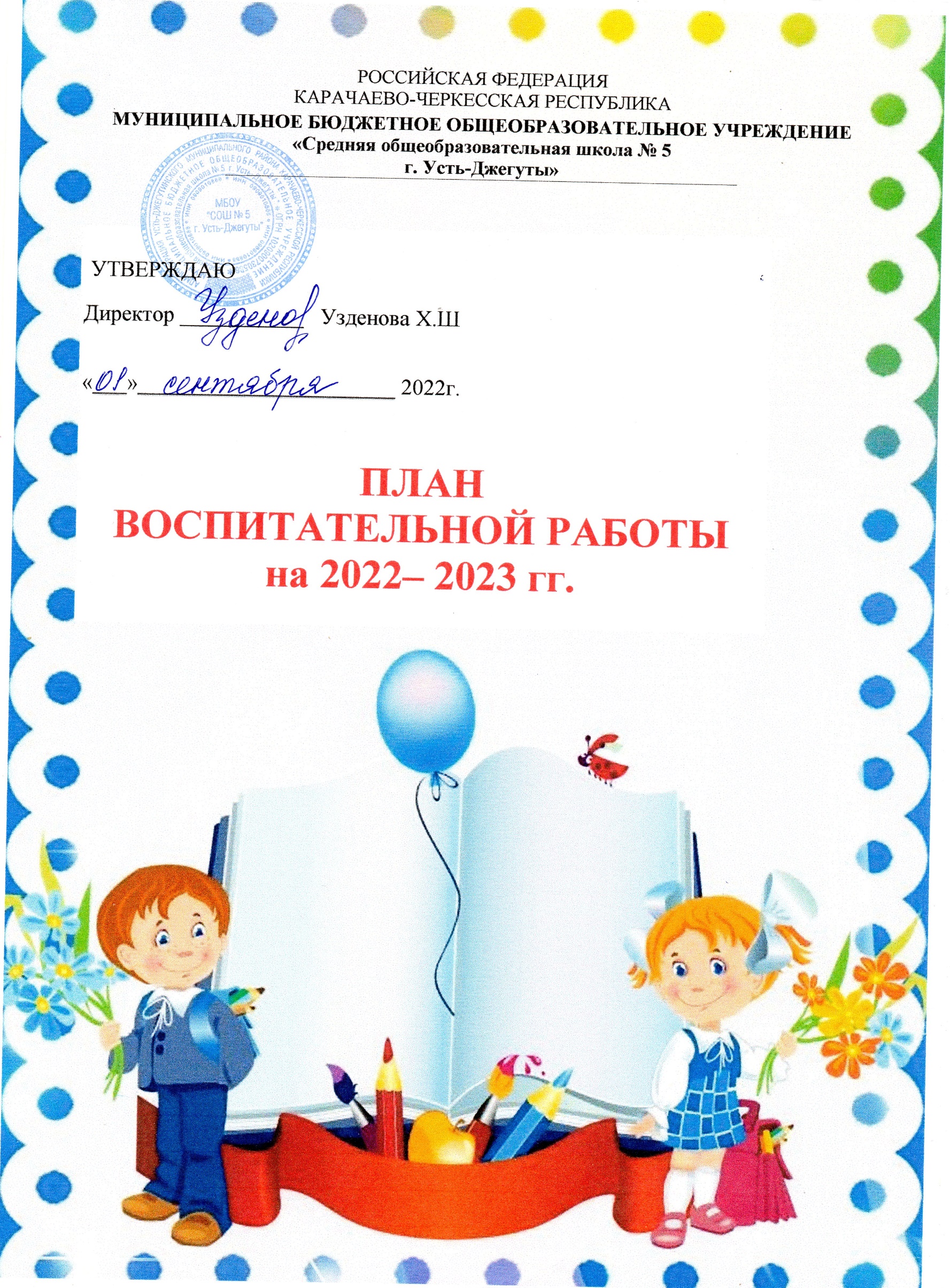 ПЛАН ВОСПИТАТЕЛЬНОЙ РАБОТЫ ШКОЛЫ  НА 2022-2023 УЧЕБНЫЙ ГОД НАЧАЛЬНОЕ ОБЩЕЕ ОБРАЗОВАНИЕПЛАН ВОСПИТАТЕЛЬНОЙ РАБОТЫ ШКОЛЫ  НА 2022-2023 УЧЕБНЫЙ ГОД НАЧАЛЬНОЕ ОБЩЕЕ ОБРАЗОВАНИЕПЛАН ВОСПИТАТЕЛЬНОЙ РАБОТЫ ШКОЛЫ  НА 2022-2023 УЧЕБНЫЙ ГОД НАЧАЛЬНОЕ ОБЩЕЕ ОБРАЗОВАНИЕПЛАН ВОСПИТАТЕЛЬНОЙ РАБОТЫ ШКОЛЫ  НА 2022-2023 УЧЕБНЫЙ ГОД НАЧАЛЬНОЕ ОБЩЕЕ ОБРАЗОВАНИЕПЛАН ВОСПИТАТЕЛЬНОЙ РАБОТЫ ШКОЛЫ  НА 2022-2023 УЧЕБНЫЙ ГОД НАЧАЛЬНОЕ ОБЩЕЕ ОБРАЗОВАНИЕПЛАН ВОСПИТАТЕЛЬНОЙ РАБОТЫ ШКОЛЫ  НА 2022-2023 УЧЕБНЫЙ ГОД НАЧАЛЬНОЕ ОБЩЕЕ ОБРАЗОВАНИЕПЛАН ВОСПИТАТЕЛЬНОЙ РАБОТЫ ШКОЛЫ  НА 2022-2023 УЧЕБНЫЙ ГОД НАЧАЛЬНОЕ ОБЩЕЕ ОБРАЗОВАНИЕПЛАН ВОСПИТАТЕЛЬНОЙ РАБОТЫ ШКОЛЫ  НА 2022-2023 УЧЕБНЫЙ ГОД НАЧАЛЬНОЕ ОБЩЕЕ ОБРАЗОВАНИЕПЛАН ВОСПИТАТЕЛЬНОЙ РАБОТЫ ШКОЛЫ  НА 2022-2023 УЧЕБНЫЙ ГОД НАЧАЛЬНОЕ ОБЩЕЕ ОБРАЗОВАНИЕ2022 год – Год народного искусства и нематериального культурного наследия России;2022 год – 350 лет со дня рождения Петра I;2023 год – Год педагога наставника.2022 год – Год народного искусства и нематериального культурного наследия России;2022 год – 350 лет со дня рождения Петра I;2023 год – Год педагога наставника.2022 год – Год народного искусства и нематериального культурного наследия России;2022 год – 350 лет со дня рождения Петра I;2023 год – Год педагога наставника.2022 год – Год народного искусства и нематериального культурного наследия России;2022 год – 350 лет со дня рождения Петра I;2023 год – Год педагога наставника.2022 год – Год народного искусства и нематериального культурного наследия России;2022 год – 350 лет со дня рождения Петра I;2023 год – Год педагога наставника.2022 год – Год народного искусства и нематериального культурного наследия России;2022 год – 350 лет со дня рождения Петра I;2023 год – Год педагога наставника.2022 год – Год народного искусства и нематериального культурного наследия России;2022 год – 350 лет со дня рождения Петра I;2023 год – Год педагога наставника.2022 год – Год народного искусства и нематериального культурного наследия России;2022 год – 350 лет со дня рождения Петра I;2023 год – Год педагога наставника.2022 год – Год народного искусства и нематериального культурного наследия России;2022 год – 350 лет со дня рождения Петра I;2023 год – Год педагога наставника.Модуль «Основные школьные дела»Модуль «Основные школьные дела»Модуль «Основные школьные дела»Модуль «Основные школьные дела»Модуль «Основные школьные дела»Модуль «Основные школьные дела»Модуль «Основные школьные дела»Модуль «Основные школьные дела»Модуль «Основные школьные дела»Дела Классы  Классы  Классы  Ориентировочное время проведения Ответственные Ответственные Ответственные Ответственные День знанийТоржественная линейка1-41-41-41 сентябряЗаместитель директора по ВРЗаместитель директора по ВРЗаместитель директора по ВРЗаместитель директора по ВРЦеремония поднятия государственного флага под государственный гимн      1-4      1-4      1-4Каждый учебный понедельникЗаместитель директора по ВРКлассные руководителиЗаместитель директора по ВРКлассные руководителиЗаместитель директора по ВРКлассные руководителиЗаместитель директора по ВРКлассные руководителиРазговоры о важном      1-4      1-4      1-4Каждый учебный понедельникЗаместитель директора по ВРКлассные руководителиЗаместитель директора по ВРКлассные руководителиЗаместитель директора по ВРКлассные руководителиЗаместитель директора по ВРКлассные руководители  Мероприятия месячников безопасности  и гражданской защиты детей (по профилактике дорожной безопасности, пожарной безопасности, экстремизма, терроризма, разработка   схемы-маршрута «Дом-школа-дом», учебно-тренировочная  эвакуация учащихся из здания школы)1-41-41-4сентябрьЗаместитель директора по ВРКлассные руководителиЗаместитель директора по ВРКлассные руководителиЗаместитель директора по ВРКлассные руководителиЗаместитель директора по ВРКлассные руководителиМероприятия  «День солидарности и борьбы с терроризмом»1-41-41-4сентябрьЗаместитель директора по ВРКлассные руководителиЗаместитель директора по ВРКлассные руководителиЗаместитель директора по ВРКлассные руководителиЗаместитель директора по ВРКлассные руководители«Посвящение в первоклассники».1-41-41-4сентябрьЗаместитель директора по ВРКлассные руководителиЗаместитель директора по ВРКлассные руководителиЗаместитель директора по ВРКлассные руководителиЗаместитель директора по ВРКлассные руководителиДень Республики1-41-41-4сентябрьЗаместитель директора по ВРКлассные руководителиЗаместитель директора по ВРКлассные руководителиЗаместитель директора по ВРКлассные руководителиЗаместитель директора по ВРКлассные руководителиМеждународный день пожилых людей             1-41-41-41 октябряЗаместитель директора по ВРКлассные руководителиЗаместитель директора по ВРКлассные руководителиЗаместитель директора по ВРКлассные руководителиЗаместитель директора по ВРКлассные руководителиМероприятия месячника правового воспитания и профилактики правонарушений «Территория безопасности». Единый день профилактики правонарушений и деструктивного поведения (правовые, профилактические игры, беседы и т.п.)1-41-41-4октябрь Зам директора по ВР, классные руководители, социальный педагог Зам директора по ВР, классные руководители, социальный педагог Зам директора по ВР, классные руководители, социальный педагог Зам директора по ВР, классные руководители, социальный педагогМеждународный день учителя1-41-41-45 октябряЗаместитель директора по ВР, учитель музыки, классные руководителиЗаместитель директора по ВР, учитель музыки, классные руководителиЗаместитель директора по ВР, учитель музыки, классные руководителиЗаместитель директора по ВР, учитель музыки, классные руководителиВсероссийский урок энергосбережения#Вместе ярче1-41-41-4октябрьЗаместитель директора по ВРКлассные руководителиЗаместитель директора по ВРКлассные руководителиЗаместитель директора по ВРКлассные руководителиЗаместитель директора по ВРКлассные руководителиПраздник «Золотая осень». Конкурс поделок изприродного материала.1-41-41-4октябрьЗаместитель директора по ВРКлассные руководителиЗаместитель директора по ВРКлассные руководителиЗаместитель директора по ВРКлассные руководителиЗаместитель директора по ВРКлассные руководителиМеждународный день школьных библиотек1-41-41-4октябрьЗаместитель директора по ВРКлассные руководителиЗаместитель директора по ВРКлассные руководителиЗаместитель директора по ВРКлассные руководителиЗаместитель директора по ВРКлассные руководителиДень отца в России (16 октября)1-41-41-4октябрьЗаместитель директора по ВРКлассные руководителиЗаместитель директора по ВРКлассные руководителиЗаместитель директора по ВРКлассные руководителиЗаместитель директора по ВРКлассные руководителиДень народного единства (4 ноября)1-41-41-4ноябрьЗаместитель директора по ВРКлассные руководителиЗаместитель директора по ВРКлассные руководителиЗаместитель директора по ВРКлассные руководителиЗаместитель директора по ВРКлассные руководителиДень депортации карачаевского народа1-41-41-4ноябрьЗаместитель директора по ВРКлассные руководителиЗаместитель директора по ВРКлассные руководителиЗаместитель директора по ВРКлассные руководителиЗаместитель директора по ВРКлассные руководителиМеждународный Деньтолерантности 1-41-41-416 ноябряЗаместитель директора по ВРКлассные руководителиЗаместитель директора по ВРКлассные руководителиЗаместитель директора по ВРКлассные руководителиЗаместитель директора по ВРКлассные руководителиДень матери в России1-41-41-425 ноябряЗаместитель директора по ВР Классные руководителиЗаместитель директора по ВР Классные руководителиЗаместитель директора по ВР Классные руководителиЗаместитель директора по ВР Классные руководителиДень Государственного герба РФ1-41-41-430 ноябряЗаместитель директора по ВР Классные руководителиЗаместитель директора по ВР Классные руководителиЗаместитель директора по ВР Классные руководителиЗаместитель директора по ВР Классные руководителиМеждународный день инвалидов1-41-41-4декабрьЗаместитель директора по ВР Классные руководителиЗаместитель директора по ВР Классные руководителиЗаместитель директора по ВР Классные руководителиЗаместитель директора по ВР Классные руководителиДень добровольца (волонтера) в России1-41-41-4декабрьЗаместитель директора по ВР Классные руководителиЗаместитель директора по ВР Классные руководителиЗаместитель директора по ВР Классные руководителиЗаместитель директора по ВР Классные руководителиДень Конституции РФ1-41-41-4декабрьЗаместитель директора по ВР Классные руководителиЗаместитель директора по ВР Классные руководителиЗаместитель директора по ВР Классные руководителиЗаместитель директора по ВР Классные руководителиК нам стучится Дед Мороз:       «Здравствуй, новый 2023год!»1-41-41-4декабрьЗаместитель директора по ВР Классные руководителиЗаместитель директора по ВР Классные руководителиЗаместитель директора по ВР Классные руководителиЗаместитель директора по ВР Классные руководителиМеждународный день родногоязыка (21 февраля)1-41-41-4февральКлассные руководителиКлассные руководителиКлассные руководителиКлассные руководителиДень защитника Отечества«Весёлые старты»(23 февраля)1-41-41-4февральЗаместитель директора по ВРКлассные руководителиЗаместитель директора по ВРКлассные руководителиЗаместитель директора по ВРКлассные руководителиЗаместитель директора по ВРКлассные руководителиВсероссийский урок «Город трудовой доблести»1-41-41-41 мартЗаместитель директора по ВРКлассные руководителиЗаместитель директора по ВРКлассные руководителиЗаместитель директора по ВРКлассные руководителиЗаместитель директора по ВРКлассные руководителиМеждународный женский день(8 марта)1-41-41-4мартЗаместитель директора по ВРКлассные руководителиЗаместитель директора по ВРКлассные руководителиЗаместитель директора по ВРКлассные руководителиЗаместитель директора по ВРКлассные руководителиДень космонавтики.Гагаринский урок «Космос - это мы».1-41-41-4апрельЗаместитель директора по ВР Классные руководителиЗаместитель директора по ВР Классные руководителиЗаместитель директора по ВР Классные руководителиЗаместитель директора по ВР Классные руководителиДень возрождения карачаевского народа1-41-41-4май Зам директора по ВР,  классные руководители Зам директора по ВР,  классные руководители Зам директора по ВР,  классные руководители Зам директора по ВР,  классные руководителиДень Победы: акции «Бессмертный полк», «Солдатский привал!», «Георгиевская ленточка», проект «Окна Победы»1-41-41-4май Зам директора по ВР,  классные руководители Зам директора по ВР,  классные руководители Зам директора по ВР,  классные руководители Зам директора по ВР,  классные руководителиТоржественная линейка, посвященная  «Последнему звонку»1-41-41-4май Зам директора по ВР Зам директора по ВР Зам директора по ВР Зам директора по ВРМодуль «Урочная деятельность» Модуль «Урочная деятельность» Модуль «Урочная деятельность» Модуль «Урочная деятельность» Модуль «Урочная деятельность» Модуль «Урочная деятельность» Модуль «Урочная деятельность» Модуль «Урочная деятельность» Модуль «Урочная деятельность» ДелаКлассыКлассыКлассыОриентировочное время проведенияОтветственныеОтветственныеОтветственныеОтветственные-Установление субъект-субъектных отношений в процессе учебной деятельности.-	Подбор и использование предметного материала, направленного на решение воспитательных задач.-	Создание позитивных и конструктивных отношений между учителем и учениками.-	Побуждение обучающихся соблюдать правила внутреннего распорядка, нормы поведения, правила общения со сверстниками и педагогами.-	Применение интерактивных форм учебной работы: дискуссий, дебатов, групповых проектов, викторин, настольных и ролевых игр, игровых ситуаций.-	Инициирование и поддержка исследовательской деятельности обучающихся.-	Включение в рабочие программы по всем учебным предметам, курсам, модулям целевых ориентиров результатов воспитания, их учёт в формулировках воспитательных задач уроков, занятий, освоения учебной тематики, их реализацию в обучении-Установление субъект-субъектных отношений в процессе учебной деятельности.-	Подбор и использование предметного материала, направленного на решение воспитательных задач.-	Создание позитивных и конструктивных отношений между учителем и учениками.-	Побуждение обучающихся соблюдать правила внутреннего распорядка, нормы поведения, правила общения со сверстниками и педагогами.-	Применение интерактивных форм учебной работы: дискуссий, дебатов, групповых проектов, викторин, настольных и ролевых игр, игровых ситуаций.-	Инициирование и поддержка исследовательской деятельности обучающихся.-	Включение в рабочие программы по всем учебным предметам, курсам, модулям целевых ориентиров результатов воспитания, их учёт в формулировках воспитательных задач уроков, занятий, освоения учебной тематики, их реализацию в обучении-Установление субъект-субъектных отношений в процессе учебной деятельности.-	Подбор и использование предметного материала, направленного на решение воспитательных задач.-	Создание позитивных и конструктивных отношений между учителем и учениками.-	Побуждение обучающихся соблюдать правила внутреннего распорядка, нормы поведения, правила общения со сверстниками и педагогами.-	Применение интерактивных форм учебной работы: дискуссий, дебатов, групповых проектов, викторин, настольных и ролевых игр, игровых ситуаций.-	Инициирование и поддержка исследовательской деятельности обучающихся.-	Включение в рабочие программы по всем учебным предметам, курсам, модулям целевых ориентиров результатов воспитания, их учёт в формулировках воспитательных задач уроков, занятий, освоения учебной тематики, их реализацию в обучении-Установление субъект-субъектных отношений в процессе учебной деятельности.-	Подбор и использование предметного материала, направленного на решение воспитательных задач.-	Создание позитивных и конструктивных отношений между учителем и учениками.-	Побуждение обучающихся соблюдать правила внутреннего распорядка, нормы поведения, правила общения со сверстниками и педагогами.-	Применение интерактивных форм учебной работы: дискуссий, дебатов, групповых проектов, викторин, настольных и ролевых игр, игровых ситуаций.-	Инициирование и поддержка исследовательской деятельности обучающихся.-	Включение в рабочие программы по всем учебным предметам, курсам, модулям целевых ориентиров результатов воспитания, их учёт в формулировках воспитательных задач уроков, занятий, освоения учебной тематики, их реализацию в обучении-Установление субъект-субъектных отношений в процессе учебной деятельности.-	Подбор и использование предметного материала, направленного на решение воспитательных задач.-	Создание позитивных и конструктивных отношений между учителем и учениками.-	Побуждение обучающихся соблюдать правила внутреннего распорядка, нормы поведения, правила общения со сверстниками и педагогами.-	Применение интерактивных форм учебной работы: дискуссий, дебатов, групповых проектов, викторин, настольных и ролевых игр, игровых ситуаций.-	Инициирование и поддержка исследовательской деятельности обучающихся.-	Включение в рабочие программы по всем учебным предметам, курсам, модулям целевых ориентиров результатов воспитания, их учёт в формулировках воспитательных задач уроков, занятий, освоения учебной тематики, их реализацию в обучении-Установление субъект-субъектных отношений в процессе учебной деятельности.-	Подбор и использование предметного материала, направленного на решение воспитательных задач.-	Создание позитивных и конструктивных отношений между учителем и учениками.-	Побуждение обучающихся соблюдать правила внутреннего распорядка, нормы поведения, правила общения со сверстниками и педагогами.-	Применение интерактивных форм учебной работы: дискуссий, дебатов, групповых проектов, викторин, настольных и ролевых игр, игровых ситуаций.-	Инициирование и поддержка исследовательской деятельности обучающихся.-	Включение в рабочие программы по всем учебным предметам, курсам, модулям целевых ориентиров результатов воспитания, их учёт в формулировках воспитательных задач уроков, занятий, освоения учебной тематики, их реализацию в обучении-Установление субъект-субъектных отношений в процессе учебной деятельности.-	Подбор и использование предметного материала, направленного на решение воспитательных задач.-	Создание позитивных и конструктивных отношений между учителем и учениками.-	Побуждение обучающихся соблюдать правила внутреннего распорядка, нормы поведения, правила общения со сверстниками и педагогами.-	Применение интерактивных форм учебной работы: дискуссий, дебатов, групповых проектов, викторин, настольных и ролевых игр, игровых ситуаций.-	Инициирование и поддержка исследовательской деятельности обучающихся.-	Включение в рабочие программы по всем учебным предметам, курсам, модулям целевых ориентиров результатов воспитания, их учёт в формулировках воспитательных задач уроков, занятий, освоения учебной тематики, их реализацию в обучении-Установление субъект-субъектных отношений в процессе учебной деятельности.-	Подбор и использование предметного материала, направленного на решение воспитательных задач.-	Создание позитивных и конструктивных отношений между учителем и учениками.-	Побуждение обучающихся соблюдать правила внутреннего распорядка, нормы поведения, правила общения со сверстниками и педагогами.-	Применение интерактивных форм учебной работы: дискуссий, дебатов, групповых проектов, викторин, настольных и ролевых игр, игровых ситуаций.-	Инициирование и поддержка исследовательской деятельности обучающихся.-	Включение в рабочие программы по всем учебным предметам, курсам, модулям целевых ориентиров результатов воспитания, их учёт в формулировках воспитательных задач уроков, занятий, освоения учебной тематики, их реализацию в обучении-Установление субъект-субъектных отношений в процессе учебной деятельности.-	Подбор и использование предметного материала, направленного на решение воспитательных задач.-	Создание позитивных и конструктивных отношений между учителем и учениками.-	Побуждение обучающихся соблюдать правила внутреннего распорядка, нормы поведения, правила общения со сверстниками и педагогами.-	Применение интерактивных форм учебной работы: дискуссий, дебатов, групповых проектов, викторин, настольных и ролевых игр, игровых ситуаций.-	Инициирование и поддержка исследовательской деятельности обучающихся.-	Включение в рабочие программы по всем учебным предметам, курсам, модулям целевых ориентиров результатов воспитания, их учёт в формулировках воспитательных задач уроков, занятий, освоения учебной тематики, их реализацию в обученииСогласно индивидуальным планам работы учителей-предметниковСогласно индивидуальным планам работы учителей-предметниковСогласно индивидуальным планам работы учителей-предметниковСогласно индивидуальным планам работы учителей-предметниковСогласно индивидуальным планам работы учителей-предметниковСогласно индивидуальным планам работы учителей-предметниковСогласно индивидуальным планам работы учителей-предметниковСогласно индивидуальным планам работы учителей-предметниковСогласно индивидуальным планам работы учителей-предметниковМодуль «Классное руководство»Модуль «Классное руководство»Модуль «Классное руководство»Модуль «Классное руководство»Модуль «Классное руководство»Модуль «Классное руководство»Модуль «Классное руководство»Модуль «Классное руководство»Модуль «Классное руководство»Дела Классы Классы Классы Ориентировочное время проведения Ответственные Ответственные Ответственные Ответственные МО «Планирование воспитательной работы на 2022– 2023»Методическая помощь начинающим классным руководителям1-41-41-4сентябрьЗаместитель директора по ВРКлассные руководители Руководитель  МО классных руководителейЗаместитель директора по ВРКлассные руководители Руководитель  МО классных руководителейЗаместитель директора по ВРКлассные руководители Руководитель  МО классных руководителейЗаместитель директора по ВРКлассные руководители Руководитель  МО классных руководителейТематические консультации для классных руководителей1-41-41-4октябрьЗаместители директора по ВР Руководитель  МО классных руководителейЗаместители директора по ВР Руководитель  МО классных руководителейЗаместители директора по ВР Руководитель  МО классных руководителейЗаместители директора по ВР Руководитель  МО классных руководителейПроведение расширенного МО классных руководителей для подведения промежуточных итогов воспитательной деятельности классов и школы.1-41-41-4октябрьЗаместители директора по ВР Руководитель МО классных руководителейЗаместители директора по ВР Руководитель МО классных руководителейЗаместители директора по ВР Руководитель МО классных руководителейЗаместители директора по ВР Руководитель МО классных руководителейВыборочная проверка рабочей документации классных руководителей:Личные дела классаКалендарное планирование на четверть и на годЖурнал инструктажа учащихся по ТБ во время проведения экскурсий и других внеклассных и внешкольных мероприятийПроверка дневников учащихся по классам и параллелям с последующим анализом состояния документа1-41-41-4октябрьЗаместители директора по ВР Руководитель МО классных руководителейЗаместители директора по ВР Руководитель МО классных руководителейЗаместители директора по ВР Руководитель МО классных руководителейЗаместители директора по ВР Руководитель МО классных руководителейМониторинг состояния работы с родителями учащихся.1-41-41-4октябрьЗаместители директора по ВР Руководитель   МО классных руководителейЗаместители директора по ВР Руководитель   МО классных руководителейЗаместители директора по ВР Руководитель   МО классных руководителейЗаместители директора по ВР Руководитель   МО классных руководителейМониторинг состояния работы с родителями учащихся:1-41-41-4декабрьКлассные руководителиКлассные руководителиКлассные руководителиКлассные руководителиКонтроль работы классных и общешкольного родительских комитетов1-41-41-4декабрьАдминистрация школыАдминистрация школыАдминистрация школыАдминистрация школыПроведение расширенного МО классных руководителей для подведения промежуточных итогов воспитательной деятельности классов и школы.1-41-41-4декабрьЗаместитель директора по ВР Руководитель   МО классных руководителейЗаместитель директора по ВР Руководитель   МО классных руководителейЗаместитель директора по ВР Руководитель   МО классных руководителейЗаместитель директора по ВР Руководитель   МО классных руководителейВыборочная проверка рабочей документации классных руководителей:Календарное планирование на четверть и на годЖурнал инструктажа учащихся по ТБ во время проведения экскурсий и других внеклассных и внешкольных мероприятийПроверка дневников учащихся по классам и параллелям с последующим анализом состояния документа1-41-41-4декабрьЗаместитель директора по ВРЗаместитель директора по ВРЗаместитель директора по ВРЗаместитель директора по ВРПроведение расширенного МО классных руководителей для подведения промежуточных итогов воспитательной деятельности классов и школы.1-41-41-4мартЗаместитель директора по ВР Руководитель  МО классных руководителейЗаместитель директора по ВР Руководитель  МО классных руководителейЗаместитель директора по ВР Руководитель  МО классных руководителейЗаместитель директора по ВР Руководитель  МО классных руководителейВыборочная проверка рабочей документации классных руководителей:Календарное планирование на четверть и на годЖурнал инструктажа учащихся по ТБ во время проведения экскурсий и других внеклассных и внешкольных мероприятийПроверка дневников учащихся по классам и параллелям с последующим анализом состояния документа1-41-41-4мартЗаместитель директора по ВР Заместитель директора по ВР Заместитель директора по ВР Заместитель директора по ВР Журнал инструктажа учащихся по ТБ во время проведения экскурсий и других внеклассных и внешкольных мероприятий1-41-41-4мартЗаместитель директора по ВРЗаместитель директора по ВРЗаместитель директора по ВРЗаместитель директора по ВРСдача отчётов о проведённой воспитательной работе за прошедший год, полного анализа деятельности классного руководителя, постановка целей и задач на следующий учебный год.Оформление классной документации.Подготовка общешкольного информационно-аналитического отчёта по воспитательной работе.1-41-41-4май-июньЗаместитель директора по ВРЗаместитель директора по ВРЗаместитель директора по ВРЗаместитель директора по ВРЖурнал инструктажа учащихся по ТБ во время проведения экскурсий и других внеклассных и внешкольных мероприятий1-41-41-4майЗаместитель директора по ВРЗаместитель директора по ВРЗаместитель директора по ВРЗаместитель директора по ВРТематические консультации для классных руководителей: изучение государственных символов Российской Федерациизащита прав ребенкаосновные формы и направления работы с семьейразвитие коллектива классапрофилактика девиантного поведения учащихсясотрудничество с правоохранительными органамитематика и методика проведения классных часованализ эффективности воспитательного процесса в классахоткрытые классные часы: формы и методики проведения, цели и задачи, прогнозы и результаты.1-41-41-4в течениеучебного годаЗаместитель директора по    УРЗаместитель директора по ВРЗаместитель директора по    УРЗаместитель директора по ВРЗаместитель директора по    УРЗаместитель директора по ВРЗаместитель директора по    УРЗаместитель директора по ВРУчастие классных руководителей в конференциях, семинарах, круглых столах районного, регионального и всероссийского уровня.1-41-41-4в течениеучебного годаЗаместитель директора по ВРКлассные руководителиЗаместитель директора по ВРКлассные руководителиЗаместитель директора по ВРКлассные руководителиЗаместитель директора по ВРКлассные руководителиПосещение уроков и предметных недель, посвящённых учебным предметам с последующим обсуждением и анализом итогов проведённых мероприятий;1-41-41-4в течениеучебного года  Заместитель директора по ВР  Заместитель директора по ВР  Заместитель директора по ВР  Заместитель директора по ВРМониторинги по классам и параллелям:Уровня воспитанности учащихся;Уровня правовой образованности учащихся;Уровня активности участия учащихся во внеклассных и внешкольных мероприятиях1-41-41-4в течениеучебного годаЗаместитель директора по ВРСоциальный педагог Заместитель директора по ВРСоциальный педагог Заместитель директора по ВРСоциальный педагог Заместитель директора по ВРСоциальный педагог Модуль «Внеурочной деятельность»Модуль «Внеурочной деятельность»Модуль «Внеурочной деятельность»Модуль «Внеурочной деятельность»Модуль «Внеурочной деятельность»Модуль «Внеурочной деятельность»Модуль «Внеурочной деятельность»Модуль «Внеурочной деятельность»Модуль «Внеурочной деятельность»Название курсаКлассыКлассыКлассы                                     Форма проведения                                     Форма проведенияОтветственные Ответственные Ответственные Согласно плану внеурочной деятельностиСогласно плану внеурочной деятельностиСогласно плану внеурочной деятельностиСогласно плану внеурочной деятельностиСогласно плану внеурочной деятельностиСогласно плану внеурочной деятельностиСогласно плану внеурочной деятельностиСогласно плану внеурочной деятельностиСогласно плану внеурочной деятельностиМодуль «Взаимодействие  с родителями»Модуль «Взаимодействие  с родителями»Модуль «Взаимодействие  с родителями»Модуль «Взаимодействие  с родителями»Модуль «Взаимодействие  с родителями»Модуль «Взаимодействие  с родителями»Модуль «Взаимодействие  с родителями»Модуль «Взаимодействие  с родителями»Модуль «Взаимодействие  с родителями»Дела Классы Классы Классы Ориентировочное время проведения Ответственные Ответственные Ответственные Ответственные Участие родителей в проведении общешкольных, классных мероприятий: «Бессмертный полк»,  новогодний утренник,23 февраля, День 8 марта, классные часы и др.1-41-41-4В течение годаклассные руководителиклассные руководителиклассные руководителиклассные руководителиОбщешкольные родительские собрания.Классные родительские собрания.1-41-41-4по плануАдминистрация ОУАдминистрация ОУАдминистрация ОУАдминистрация ОУПроведение спортивных  праздников:«Папа, мама и я — спортивная семья»«Семейные игры»1-41-41-4январьУчителя физической культурыУчителя физической культурыУчителя физической культурыУчителя физической культурыМеждународный	день семьи.«Фестиваль открытых уроков».1-41-41-4майЗаместитель директора по ВР Классные руководителиЗаместитель директора по ВР Классные руководителиЗаместитель директора по ВР Классные руководителиЗаместитель директора по ВР Классные руководителиЗнакомство родительской общественности с нормативными документами, регламентирующими деятельность школы:Всеобщая декларация прав человека,Декларация прав ребёнка,Конвенция о правах ребёнка,Конституция РФ,Семейный кодекс,Закон об образовании,Устав МБОУ  "СОШ №5  г.Усть-Джегуты"  с изменениями и дополнениями.Консультации для родителей учащихся по вопросам воспитания, образования, профориентации и др.Посещение уроков представителями родительской общественностиВстречи с администрацией школы и учителями-предметниками для выработки стратегии совместной деятельности по повышению уровня образованности и воспитанности учащихся1-41-41-4в течениеучебного годаЗаместители директора по УВРЗаместитель директора по ВРСоциальный педагог Педагог - психологЗаместители директора по УВРЗаместитель директора по ВРСоциальный педагог Педагог - психологЗаместители директора по УВРЗаместитель директора по ВРСоциальный педагог Педагог - психологЗаместители директора по УВРЗаместитель директора по ВРСоциальный педагог Педагог - психологПроведение родительских собраний различной воспитательной тематики:О внутришкольном распорядкеО формировании  здорового  образа жизниО безопасном поведении учащихся в школе, общественных местах и домаО психофизическом развитии детей и подростковО подготовке к итоговым аттестациям в режиме ЕГЭ и ГИАУчастие несовершеннолетних в несанкционированных митингах и акцияхО режиме дня школьниковО соблюдении принципов информационной безопасности учащихсяО школьном пропускном режиме и обеспечении безопасности детей, находящихся в школеО профилактике применения  насилия в семьеО родительском контроле за поведением несовершеннолетних1-41-41-4в течениеучебного годаЗаместители директора по УРЗаместитель директора по ВРКлассные руководителиЗаместители директора по УРЗаместитель директора по ВРКлассные руководителиЗаместители директора по УРЗаместитель директора по ВРКлассные руководителиЗаместители директора по УРЗаместитель директора по ВРКлассные руководителиКонтроль работы  классных  и общешкольного  родительских комитетов.1-41-41-4в течениеучебного годаЗаместители директора по УРЗаместитель директора по ВРКлассные руководителиЗаместители директора по УРЗаместитель директора по ВРКлассные руководителиЗаместители директора по УРЗаместитель директора по ВРКлассные руководителиЗаместители директора по УРЗаместитель директора по ВРКлассные руководителиМодуль  «Профориентация»Модуль  «Профориентация»Модуль  «Профориентация»Модуль  «Профориентация»Модуль  «Профориентация»Модуль  «Профориентация»Модуль  «Профориентация»Модуль  «Профориентация»Модуль  «Профориентация»Дела Классы Классы Классы Ориентировочное время проведения Ответственные Ответственные Ответственные Ответственные Участие в федеральном проекте «Успех каждого ребенка» национального проекта «Образование» на портале «ПроеКТОриЯ»1-41-41-4в течениеучебного годаЗаместитель директора по ВР учителя предметникиЗаместитель директора по ВР учителя предметникиЗаместитель директора по ВР учителя предметникиЗаместитель директора по ВР учителя предметникиВсероссийская акция " Урок цифры"1-41-41-4в течениеучебного годаЗаместитель директора по ВР учителя информатикиЗаместитель директора по ВР учителя информатикиЗаместитель директора по ВР учителя информатикиЗаместитель директора по ВР учителя информатики	Организация 	тематических классных часов  1-4 1-4 1-4 В течение годаКлассные руководителиКлассные руководителиКлассные руководителиКлассные руководителиПоведение классных мероприятий «Профессии наших родителей»  1-4 1-4 1-4 В течение годаКлассные руководителиКлассные руководителиКлассные руководителиКлассные руководителиОрганизация и проведение экскурсий на различные предприятия  (заочных)1-4 1-4 1-4 В течение годаКлассные руководителиКлассные руководителиКлассные руководителиКлассные руководителиМодуль «Профилактика и безопасность »Модуль «Профилактика и безопасность »Модуль «Профилактика и безопасность »Модуль «Профилактика и безопасность »Модуль «Профилактика и безопасность »Модуль «Профилактика и безопасность »Модуль «Профилактика и безопасность »Модуль «Профилактика и безопасность »Модуль «Профилактика и безопасность »Дела Дела Классы Ориентировочное время проведения Ориентировочное время проведения Ориентировочное время проведения Ориентировочное время проведения Ответственные Ответственные Организация работы социальной службы школы:Утверждение планов работы социального педагогаУтверждение графика проведения мероприятий, направленных на сохранение и улучшение социального климата в школьном коллективеСоставление социального паспорта школы на основании социальных паспортов классовОрганизация работы социальной службы школы:Утверждение планов работы социального педагогаУтверждение графика проведения мероприятий, направленных на сохранение и улучшение социального климата в школьном коллективеСоставление социального паспорта школы на основании социальных паспортов классов1-4август-сентябрьавгуст-сентябрьавгуст-сентябрьавгуст-сентябрьСоциальный педагогПедагог-психологСоциальный педагогПедагог-психологАкция «Внимание – дети!»Обновление информационных материалов на стендах в холле школы, классные уголки«Правила дорожного движения»Беседы:Твой путь в школу (самый безопасный маршрут).Как мы знаем правила дорожного движения.Наш путь в школу и новые безопасные маршруты.Беседы и практические занятия:Основные правила дорожного движения на городских улицах.Правила дорожного движения – закон улиц и дорог.Будь бдителен по дороге в школу. Опасные ситуации на дороге.Правила дорожного движения – закон жизни.Обязанности водителей, пешеходов и пассажиров.Проведение занятия «Безопасный путь в школу и домой», создание индивидуальных маршрутов учащихсяАкция «Внимание – дети!»Обновление информационных материалов на стендах в холле школы, классные уголки«Правила дорожного движения»Беседы:Твой путь в школу (самый безопасный маршрут).Как мы знаем правила дорожного движения.Наш путь в школу и новые безопасные маршруты.Беседы и практические занятия:Основные правила дорожного движения на городских улицах.Правила дорожного движения – закон улиц и дорог.Будь бдителен по дороге в школу. Опасные ситуации на дороге.Правила дорожного движения – закон жизни.Обязанности водителей, пешеходов и пассажиров.Проведение занятия «Безопасный путь в школу и домой», создание индивидуальных маршрутов учащихся1-4август-сентябрьавгуст-сентябрьавгуст-сентябрьавгуст-сентябрьЗаместитель директора по ВРКлассные руководители Заместитель директора по ВРКлассные руководители Декада информационно-просветительских мероприятий, направленных на противодействие терроризму, экстремизму, фашизму.Декада информационно-просветительских мероприятий, направленных на противодействие терроризму, экстремизму, фашизму.1-4первая неделя сентябряпервая неделя сентябряпервая неделя сентябряпервая неделя сентябряЗаместитель директора по ВРСоциальный педагогКлассные руководителиЗаместитель директора по ВРСоциальный педагогКлассные руководителиНеделя безопасности детей  и подростков.Урок окружающего мира о подготовке детей и подростков к действиям в условиях экстремальных и опасных ситуаций (1-4 классы)Тематическое занятие «Безопасность несовершеннолетних в глобальной сети и социуме»Неделя безопасности детей  и подростков.Урок окружающего мира о подготовке детей и подростков к действиям в условиях экстремальных и опасных ситуаций (1-4 классы)Тематическое занятие «Безопасность несовершеннолетних в глобальной сети и социуме»1-4первая неделя сентябряпервая неделя сентябряпервая неделя сентябряпервая неделя сентябряЗаместитель директора по ВРСоциальный педагогКлассные руководителиЗаместитель директора по ВРСоциальный педагогКлассные руководителиОперативно – профилактическое мероприятие:Родительские собрания «Дети идут в школу»Классные часы «Посади ребенка за парту»Рейд по проверке посещаемости, внешнего вида  и готовности к занятиям.Оперативно – профилактическое мероприятие:Родительские собрания «Дети идут в школу»Классные часы «Посади ребенка за парту»Рейд по проверке посещаемости, внешнего вида  и готовности к занятиям.1-4сентябрьсентябрьсентябрьсентябрьЗаместитель директора по ВРСоциальный педагогКлассные руководителиЗаместитель директора по ВРСоциальный педагогКлассные руководителиВсероссийский урок безопасности школьников в сети Интернет:Урок – сказка «Сказка о золотых правилах безопасности в Интернет» (1-4 классы)Всероссийский урок безопасности школьников в сети Интернет:Урок – сказка «Сказка о золотых правилах безопасности в Интернет» (1-4 классы)1-4октябрьоктябрьоктябрьоктябрьЗаместитель директора по ВРСоциальный педагогКлассные руководителиЗаместитель директора по ВРСоциальный педагогКлассные руководителиНеделя толерантностиНеделя толерантности1-4ноябрьноябрьноябрьноябрьЗаместитель директора по ВРСоциальный педагогКлассные руководителиЗаместитель директора по ВРСоциальный педагогКлассные руководителиМесяц правовых знанийВыставка в библиотеке «Правовая культура человека»Викторина «Твои права и обязанности»Викторина «На страже порядка»Дискуссия «Тревожная кнопка»День прав человека. «Уроки правовой грамотности»Классный час «День Конституции Российской Федерации. Конституция – основной закон нашей жизни»Классный час «Международный день борьбы с коррупцией»Месяц правовых знанийВыставка в библиотеке «Правовая культура человека»Викторина «Твои права и обязанности»Викторина «На страже порядка»Дискуссия «Тревожная кнопка»День прав человека. «Уроки правовой грамотности»Классный час «День Конституции Российской Федерации. Конституция – основной закон нашей жизни»Классный час «Международный день борьбы с коррупцией»1-4ноябрь -декабрьноябрь -декабрьноябрь -декабрьноябрь -декабрьЗаместитель директора по ВРСоциальный педагогКлассные руководителиЗаместитель директора по ВРСоциальный педагогКлассные руководителиМеждународный день прав человека(10 декабря)Международный день прав человека(10 декабря)1-4декабрьдекабрьдекабрьдекабрьЗаместитель директора по ВР Классные руководителиЗаместитель директора по ВР Классные руководителиДень Конституции РоссийскойФедерации (12 декабря)День Конституции РоссийскойФедерации (12 декабря)1-4декабрьдекабрьдекабрьдекабрьЗаместитель директора по ВР Классные руководителиЗаместитель директора по ВР Классные руководителиОрганизация и проведение выставок :Презентаций на тему «Мы разные – мы вместе!»;Организация и проведение выставок :Презентаций на тему «Мы разные – мы вместе!»;1-4ноябрьфевральноябрьфевральноябрьфевральноябрьфевральЗаместитель директора по ВР Социальный педагог Классные руководителиЗаместитель директора по ВР Социальный педагог Классные руководителиНеделя безопасного интернета «Безопасность в глобальной сети»Профилактическая беседа - диалог с учащимися «Безопасность в интернете» Профилактическая	беседа	безопасность. Административная и уголовная ответственность»Тематический урок «Интернет – друг или враг?»Неделя безопасного интернета «Безопасность в глобальной сети»Профилактическая беседа - диалог с учащимися «Безопасность в интернете» Профилактическая	беседа	безопасность. Административная и уголовная ответственность»Тематический урок «Интернет – друг или враг?»1-4февральфевральфевральфевральЗаместитель директора по ВР Классные руководителиЗаместитель директора по ВР Классные руководителиЕдиный день детского телефонадоверияЕдиный день детского телефонадоверия1-4маймаймаймайЗаместитель директора по ВР Классные руководителиЗаместитель директора по ВР Классные руководителиАкция «Внимание дети!»Единый день детской дорожной безопасностиАкция «Внимание дети!»Единый день детской дорожной безопасности1-4маймаймаймайЗаместитель директора по ВР Классные руководителиЗаместитель директора по ВР Классные руководителиПрофилактика наркомании среди учащихся « Я за здоровый образ жизни»Профилактика наркомании среди учащихся « Я за здоровый образ жизни»1-4в течениеучебного годав течениеучебного годав течениеучебного годав течениеучебного годаСоциальный педагогКлассные руководителиСоциальный педагогКлассные руководителиПрофилактика буллинга  Профилактика буллинга  1-4в течениеучебного годав течениеучебного годав течениеучебного годав течениеучебного годаСоциальный педагогКлассные руководителиСоциальный педагогКлассные руководителиПсихолого-педагогическое направление:Консультирование и просвещение учащихся, педагогов и родителейРабота с одарёнными детьми по методике Лейтеса и БабаевойОрганизация развивающих игр, тренингов, индивидуальных занятий Психолого-педагогическое направление:Консультирование и просвещение учащихся, педагогов и родителейРабота с одарёнными детьми по методике Лейтеса и БабаевойОрганизация развивающих игр, тренингов, индивидуальных занятий 1-4в течениеучебного годав течениеучебного годав течениеучебного годав течениеучебного годаСоциальный педагогПедагог-психологКлассные руководителиСоциальный педагогПедагог-психологКлассные руководителиМедико-социальное направление:Организация профилактических бесед с учащимися о формировании здорового образа жизниБеседы о привычках, полезных и вредныхБеседы о режиме дня школьникаБеседы и внеклассные мероприятия, посвящённые организации здорового питания школьниковПрофилактические мероприятия, направленные на предупреждение девиантного поведения подростковВыявление учащихся, склонных к противоправному поведению, и коррекция дальнейшего поведенияОрганизация Совета по профилактике правонарушений несовершеннолетних. Ведение внутришкольного учета учащихся, склонных к девиантному поведению, коррекцонные мероприятия по предотвращению правонарушенийВыявление неблагополучных семей и контроль за процессом внутрисемейного воспитанияПроведение бесед с родителями и учащимися по правовым вопросамМедико-социальное направление:Организация профилактических бесед с учащимися о формировании здорового образа жизниБеседы о привычках, полезных и вредныхБеседы о режиме дня школьникаБеседы и внеклассные мероприятия, посвящённые организации здорового питания школьниковПрофилактические мероприятия, направленные на предупреждение девиантного поведения подростковВыявление учащихся, склонных к противоправному поведению, и коррекция дальнейшего поведенияОрганизация Совета по профилактике правонарушений несовершеннолетних. Ведение внутришкольного учета учащихся, склонных к девиантному поведению, коррекцонные мероприятия по предотвращению правонарушенийВыявление неблагополучных семей и контроль за процессом внутрисемейного воспитанияПроведение бесед с родителями и учащимися по правовым вопросам1-4в течениеучебного годав течениеучебного годав течениеучебного годав течениеучебного годаСоциальный педагогПедагог-психологКлассные руководителиСоциальный педагогПедагог-психологКлассные руководителиПлан работы Совета профилактикиПлан работы Совета профилактики1-4в течениеучебного годав течениеучебного годав течениеучебного годав течениеучебного годаЗаместитель директора по ВРСоциальный педагогПедагог-психологКлассные руководителиЗаместитель директора по ВРСоциальный педагогПедагог-психологКлассные руководителиМодуль «Самоуправление»Модуль «Самоуправление»Модуль «Самоуправление»Модуль «Самоуправление»Модуль «Самоуправление»Модуль «Самоуправление»Модуль «Самоуправление»Модуль «Самоуправление»Модуль «Самоуправление»Дела, события, мероприятияДела, события, мероприятияКлассы ДатаДатаДатаДатаОтветственныеОтветственныеВыборы  активов  классов, распределение обязанностей.Выборы  активов  классов, распределение обязанностей.1-4сентябрьсентябрьсентябрьсентябрьКлассные руководителиКлассные руководителиАкция «Птицы КЧРи»Акция «Птицы КЧРи»1-4декабрьдекабрьдекабрьдекабрьКлассные руководителиКлассные руководителиАкция «Чистая школа»Акция «Чистая школа»1-4мартмартмартмартКлассные руководителиКлассные руководителиЭкологическая акция «Чистый класс» Трудовой десант по благоустройству пришкольной территорииЭкологическая акция «Чистый класс» Трудовой десант по благоустройству пришкольной территории1-4апрельапрельапрельапрельКлассные руководителиКлассные руководителиМодуль  « Организация предметно-пространственной среды »Модуль  « Организация предметно-пространственной среды »Модуль  « Организация предметно-пространственной среды »Модуль  « Организация предметно-пространственной среды »Модуль  « Организация предметно-пространственной среды »Модуль  « Организация предметно-пространственной среды »Модуль  « Организация предметно-пространственной среды »Модуль  « Организация предметно-пространственной среды »Модуль  « Организация предметно-пространственной среды »Дела Классы Классы Классы Ориентировочное время проведения Ориентировочное время проведения Ориентировочное время проведения Ориентировочное время проведения Ответственные Оформление	классныхуголков, стендов1-41-41-4В течение учебного года по индивидуальному плану классных руководителейВ течение учебного года по индивидуальному плану классных руководителейВ течение учебного года по индивидуальному плану классных руководителейВ течение учебного года по индивидуальному плану классных руководителейЗаместители директора по УР, по ВРКлассные руководителиПраздничное	оформлениеКоридоров школы,окон, кабинетов1-4 1-4 1-4 В соответствии с планом классных руководителей В соответствии с планом классных руководителей В соответствии с планом классных руководителей В соответствии с планом классных руководителей Классные руководителиВыставки рисунков: Новый год, День учителя, День матери, День    Победы    и другие праздничные даты1-4 1-4 1-4 В  соответствии с планом классных руководителей В  соответствии с планом классных руководителей В  соответствии с планом классных руководителей В  соответствии с планом классных руководителей Классные руководителиВыпуск	поздравительных газет: Новый год, День учителя,День матери, День Победы и другие праздничные даты1-41-41-4В течение годаВ течение годаВ течение годаВ течение годаКлассные руководителиВсероссийская акция «Садпамяти»1-41-41-4Апрель – май 2023г.Апрель – май 2023г.Апрель – май 2023г.Апрель – май 2023г.Классные руководителиУроки Мужества1-41-41-4В течение года.В течение года.В течение года.В течение года.Классные руководителиМодуль  « Социальное партнерство»Модуль  « Социальное партнерство»Модуль  « Социальное партнерство»Модуль  « Социальное партнерство»Модуль  « Социальное партнерство»Модуль  « Социальное партнерство»Модуль  « Социальное партнерство»Модуль  « Социальное партнерство»Модуль  « Социальное партнерство»Дела Дела Классы Ориентировочное время проведения Ориентировочное время проведения Ориентировочное время проведения Ориентировочное время проведения Ответственные Ответственные Взаимодействие с ОПДНУсть –Джегутинского районаВзаимодействие с ОПДНУсть –Джегутинского района1-4В течение годаВ течение годаВ течение годаВ течение годаКлассные руководителиКлассные руководителиВзаимодействие с КДН Усть –Джегутинского районаВзаимодействие с КДН Усть –Джегутинского района1-4В течение годаВ течение годаВ течение годаВ течение годаКлассные руководителиКлассные руководителиВзаимодействие с ГИБДД Усть –Джегутинского районаВзаимодействие с ГИБДД Усть –Джегутинского района1-4В течение годаВ течение годаВ течение годаВ течение годаКлассные руководители,   Классные руководители,   Районный дом культурыРайонный дом культуры1-4В течение годаВ течение годаВ течение годаВ течение годаКлассные руководителиКлассные руководителиДМШ им.БоташеваДМШ им.Боташева1-4В течение годаВ течение годаВ течение годаВ течение годаКлассные руководителиКлассные руководителиКОЦ «Головное»КОЦ «Головное»1-4В течение годаВ течение годаВ течение годаВ течение годаКлассные руководителиКлассные руководителиПЛАН ВОСПИТАТЕЛЬНОЙ РАБОТЫ ШКОЛЫ  НА 2022-2023 УЧЕБНЫЙ ГОД ОСНОВНОЕ ОБЩЕЕ ОБРАЗОВАНИЕПЛАН ВОСПИТАТЕЛЬНОЙ РАБОТЫ ШКОЛЫ  НА 2022-2023 УЧЕБНЫЙ ГОД ОСНОВНОЕ ОБЩЕЕ ОБРАЗОВАНИЕПЛАН ВОСПИТАТЕЛЬНОЙ РАБОТЫ ШКОЛЫ  НА 2022-2023 УЧЕБНЫЙ ГОД ОСНОВНОЕ ОБЩЕЕ ОБРАЗОВАНИЕПЛАН ВОСПИТАТЕЛЬНОЙ РАБОТЫ ШКОЛЫ  НА 2022-2023 УЧЕБНЫЙ ГОД ОСНОВНОЕ ОБЩЕЕ ОБРАЗОВАНИЕПЛАН ВОСПИТАТЕЛЬНОЙ РАБОТЫ ШКОЛЫ  НА 2022-2023 УЧЕБНЫЙ ГОД ОСНОВНОЕ ОБЩЕЕ ОБРАЗОВАНИЕПЛАН ВОСПИТАТЕЛЬНОЙ РАБОТЫ ШКОЛЫ  НА 2022-2023 УЧЕБНЫЙ ГОД ОСНОВНОЕ ОБЩЕЕ ОБРАЗОВАНИЕПЛАН ВОСПИТАТЕЛЬНОЙ РАБОТЫ ШКОЛЫ  НА 2022-2023 УЧЕБНЫЙ ГОД ОСНОВНОЕ ОБЩЕЕ ОБРАЗОВАНИЕПЛАН ВОСПИТАТЕЛЬНОЙ РАБОТЫ ШКОЛЫ  НА 2022-2023 УЧЕБНЫЙ ГОД ОСНОВНОЕ ОБЩЕЕ ОБРАЗОВАНИЕ2022 год – Год народного искусства и нематериального культурного наследия России;2022 год – 350 лет со дня рождения Петра I;2023 год – Год педагога наставника.2022 год – Год народного искусства и нематериального культурного наследия России;2022 год – 350 лет со дня рождения Петра I;2023 год – Год педагога наставника.2022 год – Год народного искусства и нематериального культурного наследия России;2022 год – 350 лет со дня рождения Петра I;2023 год – Год педагога наставника.2022 год – Год народного искусства и нематериального культурного наследия России;2022 год – 350 лет со дня рождения Петра I;2023 год – Год педагога наставника.2022 год – Год народного искусства и нематериального культурного наследия России;2022 год – 350 лет со дня рождения Петра I;2023 год – Год педагога наставника.2022 год – Год народного искусства и нематериального культурного наследия России;2022 год – 350 лет со дня рождения Петра I;2023 год – Год педагога наставника.2022 год – Год народного искусства и нематериального культурного наследия России;2022 год – 350 лет со дня рождения Петра I;2023 год – Год педагога наставника.2022 год – Год народного искусства и нематериального культурного наследия России;2022 год – 350 лет со дня рождения Петра I;2023 год – Год педагога наставника.Модуль «Основные  школьные дела»Модуль «Основные  школьные дела»Модуль «Основные  школьные дела»Модуль «Основные  школьные дела»Модуль «Основные  школьные дела»Модуль «Основные  школьные дела»Модуль «Основные  школьные дела»Модуль «Основные  школьные дела»Дела Классы  Классы  Классы  Ориентировочное время проведения Ориентировочное время проведения Ответственные Ответственные День знанийТоржественная линейка5-95-95-91 сентября1 сентябряЗаместитель директора по ВРЗаместитель директора по ВРЦеремония поднятия государственного флага под государственный гимн      5-9      5-9      5-9Каждый учебный понедельникКаждый учебный понедельникЗаместитель директора по ВРКлассные руководителиЗаместитель директора по ВРКлассные руководителиРазговоры о важном      5-9      5-9      5-9Каждый учебный понедельникКаждый учебный понедельникЗаместитель директора по ВРКлассные руководителиЗаместитель директора по ВРКлассные руководителиМероприятия месячников безопасности  и гражданской защиты детей (по профилактике дорожной безопасности, пожарной безопасности, экстремизма, терроризма, разработка   схемы-маршрута «Дом-школа-дом», учебно-тренировочная  эвакуация учащихся из здания школы)5-95-95-9сентябрьсентябрьКлассные руководители, руководитель отряда ЮИД, учитель ОБЖКлассные руководители, руководитель отряда ЮИД, учитель ОБЖДень окончания Второй мировой войны5-95-95-9сентябрьсентябрьУчителя истории и обществознанияУчителя истории и обществознанияДень Республики5-95-95-9сентябрьсентябрьЗаместитель директора по ВРКлассные руководителиЗаместитель директора по ВРКлассные руководителиМеждународный день распространения грамотности5-95-95-9сентябрьсентябрьЗаместитель директора по ВРКлассные руководителиЗаместитель директора по ВРКлассные руководителиДень окончания Второй мировой войны165 лет со дня рождения русского учёного, писателя Константина Эдуардовича Циалковского (1857-1935)5-95-95-9сентябрьсентябрьКлассные руководителиКлассные руководители210 лет со дня Бородинского сражения5-9 классы5-9 классы5-9 классы      7 сентября      7 сентябряКлассные руководителиКлассные руководителиМероприятия месячника правового воспитания и профилактики правонарушений «Территория безопасности». Единый день профилактики правонарушений и деструктивного поведения (правовые, профилактические игры, беседы и т.п.)5-95-95-9октябрьоктябрьОтветственная за ВР, классные руководители, инспектор ПДНОтветственная за ВР, классные руководители, инспектор ПДНМеждународный день пожилых людей             5-95-95-91 октября1 октябряЗаместитель директора по ВРКлассные руководителиЗаместитель директора по ВРКлассные руководителиМеждународный день учителя5-95-95-95 октября5 октябряЗаместитель директора по ВРЗаместитель директора по ВРДень призывника5-95-95-9вторая неделя октябрявторая неделя октябряПедагог-организатор ОБЖПедагог-организатор ОБЖВсероссийский урок энергосбережения#Вместе ярче5-95-95-9октябрьоктябрьЗаместитель директора по ВРКлассные руководителиЗаместитель директора по ВРКлассные руководителиМеждународный день школьных библиотек5-95-95-9октябрьоктябрьЗаместитель директора по ВРКлассные руководителиЗаместитель директора по ВРКлассные руководителиДень отца в России (16 октября)5-95-95-9октябрьоктябрьЗаместитель директора по ВРКлассные руководителиЗаместитель директора по ВРКлассные руководителиДень народного единства5-95-95-9ноябрьноябрьЗаместитель директора по ВРКлассные руководителиЗаместитель директора по ВРКлассные руководителиДень памяти погибших при исполнении служебных обязанностей сотрудников органов внутренних дел России5-95-95-9ноябрьноябрьЗаместитель директора по ВРКлассные руководителиЗаместитель директора по ВРКлассные руководителиДень депортации карачаевского народа5-95-95-9ноябрьноябрьЗаместитель директора по ВРКлассные руководителиЗаместитель директора по ВРКлассные руководителиДень Государственного герба Российской Федерации5-95-95-9ноябрьноябрьЗаместитель директора по ВРКлассные руководителиЗаместитель директора по ВРКлассные руководителиМеждународный Деньтолерантности 5-95-95-916 ноября16 ноябряЗаместитель директора по ВРКлассные руководителиЗаместитель директора по ВРКлассные руководителиДень матери в России5-95-95-925 ноября25 ноябряЗаместитель директора по ВР Классные руководителиЗаместитель директора по ВР Классные руководителиМеждународный день художника5-95-95-98 декабря8 декабряЗаместитель директора по ВР Классные руководителиЗаместитель директора по ВР Классные руководителиМеждународный день инвалидов5-95-95-9декабрьдекабрьЗаместитель директора по ВР Классные руководителиЗаместитель директора по ВР Классные руководителиДень добровольца (волонтера) в России5-95-95-9декабрьдекабрьЗаместитель директора по ВР Классные руководителиЗаместитель директора по ВР Классные руководителиДень Героев Отечества (9 декабря)5-95-95-9декабрьдекабрьЗаместитель директора по ВР Классные руководителиЗаместитель директора по ВР Классные руководителиКонкурс новогоднего оформления кабинетов5-95-95-9декабрьдекабрьЗаместитель директора по ВР Классные руководителиЗаместитель директора по ВР Классные руководителиНовогодний карнавал5-95-95-9декабрьдекабрьЗаместитель директора по ВР Классные руководителиЗаместитель директора по ВР Классные руководителиМесячник военно-патриотической и оборонно-массовой работы5-95-95-9январь - февральянварь - февральЗаместитель директора по ВР Классные руководителиЗаместитель директора по ВР Классные руководителиДень российского студенчества5-95-95-925 января 25 января Заместитель директора по ВР Классные руководителиЗаместитель директора по ВР Классные руководителиДень полного освобождения  Ленинграда от фашисткой блокады5-95-95-925 января 25 января Заместитель директора по ВР Классные руководителиЗаместитель директора по ВР Классные руководителиДень освобождения Красной армией крупнейшего «лагеря смерти» Аушвиц-Биркенау (Освенцима) – День памяти жертв Холокоста5-95-95-927 января 27 января Заместитель директора по ВР Классные руководителиЗаместитель директора по ВР Классные руководители80 лет со дня победы Вооруженных сил СССР над армией гитлеровской Германии в 1943 году в Сталинградской битве5-95-95-92 февраля2 февраляЗаместитель директора по ВР Классные руководителиЗаместитель директора по ВР Классные руководители  День российской науки5-95-95-98февраля8февраляЗаместитель директора по ВР Классные руководителиЗаместитель директора по ВР Классные руководителиМеждународный день родногоязыка (21 февраля)5-95-95-9февральфевральКлассные руководителиКлассные руководителиДень защитника ОтечестваСпортивные состязания(23 февраля)5-95-95-9февральфевральЗаместитель директора по ВР Учителя физической культурыКлассные руководителиЗаместитель директора по ВР Учителя физической культурыКлассные руководителиВсероссийский урок «Город трудовой доблести»5-95-95-91 март1 мартЗаместитель директора по ВРКлассные руководителиЗаместитель директора по ВРКлассные руководителиМеждународный женский день(8 марта)5-95-95-9мартмартЗаместитель директора по ВРКлассные руководителиЗаместитель директора по ВРКлассные руководители200 лет со дня рождения Константина Дмитриевича Ушинского5-95-95-93 марта3 мартаЗаместитель директора по ВРКлассные руководителиЗаместитель директора по ВРКлассные руководителиВсемирный день театра5-95-95-927 марта27 мартаЗаместитель директора по ВРКлассные руководителиЗаместитель директора по ВРКлассные руководителиДень пожарной охраны. Тематический урок ОБЖ5-95-95-9апрельапрельПедагог – организатор ОБЖПедагог – организатор ОБЖДень памяти о геноциде советского народа нацистами и их пособниками в годы Великой Отечественной войны5-95-95-919 апреля19 апреляЗаместитель директора по ВР Классные руководителиЗаместитель директора по ВР Классные руководителиДень космонавтики.Гагаринский урок «Космос - это мы». 65-лет.5-95-95-9апрельапрельЗаместитель директора по ВР Классные руководителиЗаместитель директора по ВР Классные руководителиПраздник Весны и труда5-95-95-9маймай Зам директора по ВР,  классные руководители Зам директора по ВР,  классные руководителиДень возрождения карачаевского народа5-95-95-9маймай Зам директора по ВР,  классные руководители Зам директора по ВР,  классные руководителиДень Победы: акции «Бессмертный полк», «Солдатский привал!», «Георгиевская ленточка», проект «Окна Победы»5-95-95-9маймай Зам директора по ВР,  классные руководители Зам директора по ВР,  классные руководителиДень детских общественных организаций в России5-95-95-919 май19 май Зам директора по ВР,  классные руководители Зам директора по ВР,  классные руководителиДень славянской письменности5-95-95-924 май24 май Зам директора по ВР,  классные руководители Зам директора по ВР,  классные руководителиТоржественная линейка, посвященная  «Последнему звонку»5-95-95-9маймай Зам директора по ВР Зам директора по ВРМодуль «Урочная деятельность»Модуль «Урочная деятельность»Модуль «Урочная деятельность»Модуль «Урочная деятельность»Модуль «Урочная деятельность»Модуль «Урочная деятельность»Модуль «Урочная деятельность»Модуль «Урочная деятельность»Дела Классы Классы Классы Ориентировочное время проведения Ориентировочное время проведения Ответственные Ответственные Установление субъект-субъектных отношений в процессе учебной деятельности.-	Подбор и использование предметного материала, направленного на решение воспитательных задач.-	Создание позитивных и конструктивных отношений между учителем и учениками.-	Побуждение обучающихся соблюдать правила внутреннего распорядка, нормы поведения, правила общения со сверстниками и педагогами.-	Применение интерактивных форм учебной работы: дискуссий, дебатов, групповых проектов, викторин, настольных и ролевых игр, игровых ситуаций.-	Инициирование и поддержка исследовательской деятельности обучающихся.-	Включение в рабочие программы по всем учебным предметам, курсам, модулям целевых ориентиров результатов воспитания, их учёт в формулировках воспитательных задач уроков, занятий, освоения учебной тематики, их реализацию в обученииУстановление субъект-субъектных отношений в процессе учебной деятельности.-	Подбор и использование предметного материала, направленного на решение воспитательных задач.-	Создание позитивных и конструктивных отношений между учителем и учениками.-	Побуждение обучающихся соблюдать правила внутреннего распорядка, нормы поведения, правила общения со сверстниками и педагогами.-	Применение интерактивных форм учебной работы: дискуссий, дебатов, групповых проектов, викторин, настольных и ролевых игр, игровых ситуаций.-	Инициирование и поддержка исследовательской деятельности обучающихся.-	Включение в рабочие программы по всем учебным предметам, курсам, модулям целевых ориентиров результатов воспитания, их учёт в формулировках воспитательных задач уроков, занятий, освоения учебной тематики, их реализацию в обученииУстановление субъект-субъектных отношений в процессе учебной деятельности.-	Подбор и использование предметного материала, направленного на решение воспитательных задач.-	Создание позитивных и конструктивных отношений между учителем и учениками.-	Побуждение обучающихся соблюдать правила внутреннего распорядка, нормы поведения, правила общения со сверстниками и педагогами.-	Применение интерактивных форм учебной работы: дискуссий, дебатов, групповых проектов, викторин, настольных и ролевых игр, игровых ситуаций.-	Инициирование и поддержка исследовательской деятельности обучающихся.-	Включение в рабочие программы по всем учебным предметам, курсам, модулям целевых ориентиров результатов воспитания, их учёт в формулировках воспитательных задач уроков, занятий, освоения учебной тематики, их реализацию в обученииУстановление субъект-субъектных отношений в процессе учебной деятельности.-	Подбор и использование предметного материала, направленного на решение воспитательных задач.-	Создание позитивных и конструктивных отношений между учителем и учениками.-	Побуждение обучающихся соблюдать правила внутреннего распорядка, нормы поведения, правила общения со сверстниками и педагогами.-	Применение интерактивных форм учебной работы: дискуссий, дебатов, групповых проектов, викторин, настольных и ролевых игр, игровых ситуаций.-	Инициирование и поддержка исследовательской деятельности обучающихся.-	Включение в рабочие программы по всем учебным предметам, курсам, модулям целевых ориентиров результатов воспитания, их учёт в формулировках воспитательных задач уроков, занятий, освоения учебной тематики, их реализацию в обученииУстановление субъект-субъектных отношений в процессе учебной деятельности.-	Подбор и использование предметного материала, направленного на решение воспитательных задач.-	Создание позитивных и конструктивных отношений между учителем и учениками.-	Побуждение обучающихся соблюдать правила внутреннего распорядка, нормы поведения, правила общения со сверстниками и педагогами.-	Применение интерактивных форм учебной работы: дискуссий, дебатов, групповых проектов, викторин, настольных и ролевых игр, игровых ситуаций.-	Инициирование и поддержка исследовательской деятельности обучающихся.-	Включение в рабочие программы по всем учебным предметам, курсам, модулям целевых ориентиров результатов воспитания, их учёт в формулировках воспитательных задач уроков, занятий, освоения учебной тематики, их реализацию в обученииУстановление субъект-субъектных отношений в процессе учебной деятельности.-	Подбор и использование предметного материала, направленного на решение воспитательных задач.-	Создание позитивных и конструктивных отношений между учителем и учениками.-	Побуждение обучающихся соблюдать правила внутреннего распорядка, нормы поведения, правила общения со сверстниками и педагогами.-	Применение интерактивных форм учебной работы: дискуссий, дебатов, групповых проектов, викторин, настольных и ролевых игр, игровых ситуаций.-	Инициирование и поддержка исследовательской деятельности обучающихся.-	Включение в рабочие программы по всем учебным предметам, курсам, модулям целевых ориентиров результатов воспитания, их учёт в формулировках воспитательных задач уроков, занятий, освоения учебной тематики, их реализацию в обученииУстановление субъект-субъектных отношений в процессе учебной деятельности.-	Подбор и использование предметного материала, направленного на решение воспитательных задач.-	Создание позитивных и конструктивных отношений между учителем и учениками.-	Побуждение обучающихся соблюдать правила внутреннего распорядка, нормы поведения, правила общения со сверстниками и педагогами.-	Применение интерактивных форм учебной работы: дискуссий, дебатов, групповых проектов, викторин, настольных и ролевых игр, игровых ситуаций.-	Инициирование и поддержка исследовательской деятельности обучающихся.-	Включение в рабочие программы по всем учебным предметам, курсам, модулям целевых ориентиров результатов воспитания, их учёт в формулировках воспитательных задач уроков, занятий, освоения учебной тематики, их реализацию в обученииУстановление субъект-субъектных отношений в процессе учебной деятельности.-	Подбор и использование предметного материала, направленного на решение воспитательных задач.-	Создание позитивных и конструктивных отношений между учителем и учениками.-	Побуждение обучающихся соблюдать правила внутреннего распорядка, нормы поведения, правила общения со сверстниками и педагогами.-	Применение интерактивных форм учебной работы: дискуссий, дебатов, групповых проектов, викторин, настольных и ролевых игр, игровых ситуаций.-	Инициирование и поддержка исследовательской деятельности обучающихся.-	Включение в рабочие программы по всем учебным предметам, курсам, модулям целевых ориентиров результатов воспитания, их учёт в формулировках воспитательных задач уроков, занятий, освоения учебной тематики, их реализацию в обученииСогласно индивидуальным планам работы учителей-предметниковСогласно индивидуальным планам работы учителей-предметниковСогласно индивидуальным планам работы учителей-предметниковСогласно индивидуальным планам работы учителей-предметниковСогласно индивидуальным планам работы учителей-предметниковСогласно индивидуальным планам работы учителей-предметниковСогласно индивидуальным планам работы учителей-предметниковСогласно индивидуальным планам работы учителей-предметниковМодуль  «Классное руководство»Модуль  «Классное руководство»Модуль  «Классное руководство»Модуль  «Классное руководство»Модуль  «Классное руководство»Модуль  «Классное руководство»Модуль  «Классное руководство»Модуль  «Классное руководство»Дела Классы Классы Классы Ориентировочное время проведения Ориентировочное время проведения Ответственные Ответственные МО «Планирование воспитательной работы на 2022– 2023»Методическая помощь начинающим классным руководителям5-9 5-9 5-9 сентябрьсентябрьЗаместитель директора по ВРКлассные руководителиЗаместитель директора по ВРКлассные руководителиТематические консультации для классных руководителей5-9 5-9 5-9 октябрьоктябрьЗаместители директора по ВР Руководитель МО классных руководителейЗаместители директора по ВР Руководитель МО классных руководителейЗнакомство с классами5 класс5 класс5 класссентябрьсентябрьРуководитель МО классных руководителейРуководитель МО классных руководителейСоставление социальных паспортов5 класс5 класс5 класссентябрьсентябрьРуководитель МО классных руководителейРуководитель МО классных руководителейОбщешкольный классный час «Разговор о главном»5-9 класс5-9 класс5-9 класскаждый учебный понедельник 1 уроккаждый учебный понедельник 1 урокРуководитель МО классных руководителейРуководитель МО классных руководителейРабота с государственными символами России5-9 класс5-9 класс5-9 классв течение годав течение годаРуководитель МО классных руководителейРуководитель МО классных руководителейИнструктажи по безопасности жизнедеятельности5-9 класс5-9 класс5-9 класссентябрьсентябрьЗаместители директора по ВР Руководитель МО классных руководителейЗаместители директора по ВР Руководитель МО классных руководителейПроведение расширенного МО классных руководителей для подведения промежуточных итогов воспитательной деятельности классов и школы.5-95-95-9в течение годав течение годаЗаместители директора по ВР Руководитель МО классных руководителейЗаместители директора по ВР Руководитель МО классных руководителейВыборочная проверка рабочей документации классных руководителей:Календарное планирование на четверть и на годЖурнал инструктажа учащихся по ТБ во время проведения экскурсий и других внеклассных и внешкольных мероприятийПроверка дневников учащихся по классам и параллелям с последующим анализом состояния документа5-9 5-9 5-9 в течение годав течение годаЗаместители директора по ВР Руководитель МО классных руководителейЗаместители директора по ВР Руководитель МО классных руководителейМониторинг состояния работы с родителями учащихся.5-95-95-9в течение годав течение годаЗаместители директора по ВР Руководитель МО классных руководителейЗаместители директора по ВР Руководитель МО классных руководителейПроверка дневников учащихся по классам и параллелям с последующим анализом состояния документа5-9 5-9 5-9 в течение годав течение годаЗаместители директора по ВР Руководитель МО классных руководителейЗаместители директора по ВР Руководитель МО классных руководителейЖурнал инструктажа учащихся по ТБ во время проведения экскурсий и других внеклассных и внешкольных мероприятий5-95-95-9мартмартЗаместитель директора по ВРЗаместитель директора по ВРСдача отчётов о проведённой воспитательной работе за прошедший год, полного анализа деятельности классного руководителя, постановка целей и задач на следующий учебный год.Оформление классной документации.Подготовка списков учащихся на осенний медосмотр.Подготовка общешкольного информационно-аналитического отчёта по воспитательной работе.5-9 5-9 5-9 май-июньмай-июньЗаместитель директора по ВРЗаместитель директора по ВРЖурнал инструктажа учащихся по ТБ во время проведения экскурсий и других внеклассных и внешкольных мероприятий5-9 5-9 5-9 маймайЗаместитель директора по ВРЗаместитель директора по ВРТематические консультации для классных руководителей: изучение государственных символов Российской Федерациизащита прав ребенкаосновные формы и направления работы с семьейразвитие коллектива классапрофилактика девиантного поведения учащихсясотрудничество с правоохранительными органамитематика и методика проведения классных часованализ эффективности воспитательного процесса в классахоткрытые классные часы: формы и методики проведения, цели и задачи, прогнозы и результаты.5-95-95-9в течениеучебного годав течениеучебного годаЗаместитель директора по ВРЗаместитель директора по ВРУчастие классных руководителей в конференциях, семинарах, круглых столах районного, регионального и всероссийского уровня.Представление опыта воспитательной работы классных руководителей и школы на школьном сайте, а также в социальных сетях и в других интернет -ресурсах с целью его популяризации; 5-9 5-9 5-9 в течениеучебного годав течениеучебного годаЗаместитель директора по ВРКлассные руководителиЗаместитель директора по ВРКлассные руководителиПосещение уроков и предметных недель, посвящённых учебным предметам с последующим обсуждением и анализом итогов проведённых мероприятий;5-95-95-9в течениеучебного годав течениеучебного годаЗаместители директора по УВРЗаместители директора по УВРМониторинги по классам и параллелям:Уровня воспитанности учащихся;Уровня правовой образованности учащихся;Уровня активности участия учащихся во внеклассных и внешкольных мероприятиях5-9 5-9 5-9 в течениеучебного годав течениеучебного годаЗаместитель директора по ВРСоциальный педагог Педагог - психологЗаместитель директора по ВРСоциальный педагог Педагог - психологОрганизация участия в детских объединениях ( РДШ, Большая перемена5-9 5-9 5-9 в течениеучебного годав течениеучебного годаКлассные руководителиКлассные руководителиМодуль «Внеурочная деятельность»Модуль «Внеурочная деятельность»Модуль «Внеурочная деятельность»Модуль «Внеурочная деятельность»Модуль «Внеурочная деятельность»Модуль «Внеурочная деятельность»Модуль «Внеурочная деятельность»Модуль «Внеурочная деятельность»Дела Дела Дела Классы Классы Ориентировочное время проведения Ориентировочное время проведения Ответственные Данный модуль реализуется в соответствии с учебными планами внеурочной деятельностиДанный модуль реализуется в соответствии с учебными планами внеурочной деятельностиДанный модуль реализуется в соответствии с учебными планами внеурочной деятельностиДанный модуль реализуется в соответствии с учебными планами внеурочной деятельностиДанный модуль реализуется в соответствии с учебными планами внеурочной деятельностиДанный модуль реализуется в соответствии с учебными планами внеурочной деятельностиДанный модуль реализуется в соответствии с учебными планами внеурочной деятельностиДанный модуль реализуется в соответствии с учебными планами внеурочной деятельностиМодуль «Взаимодействие с родителями»Модуль «Взаимодействие с родителями»Модуль «Взаимодействие с родителями»Модуль «Взаимодействие с родителями»Модуль «Взаимодействие с родителями»Модуль «Взаимодействие с родителями»Модуль «Взаимодействие с родителями»Модуль «Взаимодействие с родителями»Дела Дела Классы Классы Классы Ориентировочное время проведения Ориентировочное время проведения Ответственные Мероприятия, направленные на формирование компетентной родительской общественности школы:Участие родителей в формировании Совета отцов;Участие родителей в работе Совета  МБОУ  "СОШ №5  г.Усть-Джегуты" ;Формирование общешкольного родительского комитета;Мероприятия, направленные на формирование компетентной родительской общественности школы:Участие родителей в формировании Совета отцов;Участие родителей в работе Совета  МБОУ  "СОШ №5  г.Усть-Джегуты" ;Формирование общешкольного родительского комитета;5-9 5-9 5-9 сентябрьсентябрьЗаместители директора по УРЗаместители директора по ВРКлассные руководителиПроведение спортивных  праздников:«Папа, мама и я — спортивная семья»«Веселые старты»Проведение спортивных  праздников:«Папа, мама и я — спортивная семья»«Веселые старты»5-95-95-9январь -февральянварь -февральУчителя физической культурыМеждународный	день семьи.Международный	день семьи.5-9 5-9 5-9 маймайЗаместитель директора по ВР Классные руководителиЗнакомство родительской общественности с нормативными документами, регламентирующими деятельность школы:Всеобщая декларация прав человека,Декларация прав ребёнка,Конвенция о правах ребёнка,Конституция РФ,Семейный кодекс,Закон об образовании,Устав МБОУ  "СОШ №5  г.Усть-Джегуты" с изменениями и дополнениями.Консультации для родителей учащихся по вопросам воспитания, образования, профориентации и др.Посещение уроков представителями родительской общественностиВстречи с администрацией школы и учителями-предметниками для выработки стратегии совместной деятельности по повышению уровня образованности и воспитанности учащихсяЗнакомство родительской общественности с нормативными документами, регламентирующими деятельность школы:Всеобщая декларация прав человека,Декларация прав ребёнка,Конвенция о правах ребёнка,Конституция РФ,Семейный кодекс,Закон об образовании,Устав МБОУ  "СОШ №5  г.Усть-Джегуты" с изменениями и дополнениями.Консультации для родителей учащихся по вопросам воспитания, образования, профориентации и др.Посещение уроков представителями родительской общественностиВстречи с администрацией школы и учителями-предметниками для выработки стратегии совместной деятельности по повышению уровня образованности и воспитанности учащихся5-9 5-9 5-9 в течениеучебного годав течениеучебного годаЗаместители директора по УРЗаместитель директора по ВРПроведение родительских собраний различной воспитательной тематики:О внутришкольном распорядкеО формировании  здорового  образа жизниО безопасном поведении учащихся в школе, общественных местах и домаО психофизическом развитии детей и подростковО подготовке к итоговым аттестациям в режиме ЕГЭ и ГИАУчастие несовершеннолетних в несанкционированных митингах и акцияхО режиме дня школьниковО соблюдении принципов информационной безопасности учащихсяО школьном пропускном режиме и обеспечении безопасности детей, находящихся в школеО профилактике применения  насилия в семьеО родительском контроле  за поведением несовершеннолетнихПроведение родительских собраний различной воспитательной тематики:О внутришкольном распорядкеО формировании  здорового  образа жизниО безопасном поведении учащихся в школе, общественных местах и домаО психофизическом развитии детей и подростковО подготовке к итоговым аттестациям в режиме ЕГЭ и ГИАУчастие несовершеннолетних в несанкционированных митингах и акцияхО режиме дня школьниковО соблюдении принципов информационной безопасности учащихсяО школьном пропускном режиме и обеспечении безопасности детей, находящихся в школеО профилактике применения  насилия в семьеО родительском контроле  за поведением несовершеннолетних5-95-95-9в течениеучебного годав течениеучебного годаЗаместители директора по УВРЗаместитель директора по ВРКлассные руководителиРабота родительских комитетов классов и школы:Тематические беседы для педагогического коллектива под общей темой «Семья и законы»Тематические родительские собрания, посвящённые вопросам безопасного поведения детей  в рамках родительского всеобучаРабота родительских комитетов классов и школы:Тематические беседы для педагогического коллектива под общей темой «Семья и законы»Тематические родительские собрания, посвящённые вопросам безопасного поведения детей  в рамках родительского всеобуча5-95-95-9в течениеучебного годав течениеучебного годаЗаместители директора по УРЗаместитель директора по ВРКлассные руководителиМодуль «Самоуправление»Модуль «Самоуправление»Модуль «Самоуправление»Модуль «Самоуправление»Модуль «Самоуправление»Модуль «Самоуправление»Модуль «Самоуправление»Модуль «Самоуправление»Дела Дела Дела Классы Классы Ориентировочное время проведения Ориентировочное время проведения Ответственные Заседания Совета старшеклассниковЗаседания Совета старшеклассниковЗаседания Совета старшеклассников8-98-91 раз в четверть1 раз в четвертьЗаместитель директора по ВРСоветСбор представителей классовСбор представителей классовСбор представителей классов5-95-9сентябрьсентябрьЗаместитель директора по ВРСоветСбор активов классовСбор активов классовСбор активов классов5-95-9По необходимостиПо необходимостиКлассные руководителиУчастие в школьных мероприятиях и в мероприятиях по плану района.Участие в школьных мероприятиях и в мероприятиях по плану района.Участие в школьных мероприятиях и в мероприятиях по плану района.5-95-9В течение учебного годаВ течение учебного годаСоветАктив классов Заместитель директора по ВР Участие в заседаниях шкального совета Участие в заседаниях шкального совета Участие в заседаниях шкального совета99В течение учебного годаВ течение учебного годаСоветУчаствовать в проектах  РДШ Участвовать в проектах  РДШ Участвовать в проектах  РДШ 5-95-9В течение учебного годаВ течение учебного годаСоветМодуль  «Профориентация»Модуль  «Профориентация»Модуль  «Профориентация»Модуль  «Профориентация»Модуль  «Профориентация»Модуль  «Профориентация»Модуль  «Профориентация»Модуль  «Профориентация»Дела Дела Дела Классы Классы Ориентировочное время проведения Ориентировочное время проведения Ответственные Единый урок «Ты – предприниматель»Единый урок «Ты – предприниматель»Единый урок «Ты – предприниматель»5-95-9апрельапрельЗаместитель директора по ВР Классные руководителиУчастие в федеральном проекте «Успех каждого ребенка» национального проекта «Образование» на портале «ПроеКТОриЯ»Участие в федеральном проекте «Успех каждого ребенка» национального проекта «Образование» на портале «ПроеКТОриЯ»Участие в федеральном проекте «Успех каждого ребенка» национального проекта «Образование» на портале «ПроеКТОриЯ»5-95-9в течениеучебного годав течениеучебного годаЗаместители директора по ВР учителя предметникиВсероссийская акция " Урок цифры"Всероссийская акция " Урок цифры"Всероссийская акция " Урок цифры"5-95-9в течениеучебного годав течениеучебного годаЗаместители директора по ВР учителя информатики	Организация 	тематических классных часов  	Организация 	тематических классных часов  	Организация 	тематических классных часов  5-95-9В течение годаВ течение годаКлассные руководителиПоведение классных мероприятий «Профессии наших родителей»  Поведение классных мероприятий «Профессии наших родителей»  Поведение классных мероприятий «Профессии наших родителей»  5-95-9В течение годаВ течение годаКлассные руководителиОрганизация и проведение экскурсий на различные предприятия Организация и проведение экскурсий на различные предприятия Организация и проведение экскурсий на различные предприятия 5-95-9В течение годаВ течение годаКлассные руководителиПосещение районных и городских мероприятий профориентационной направленности:Ярмарка профессийГоризонты образованияМир профессийПосещение районных и городских мероприятий профориентационной направленности:Ярмарка профессийГоризонты образованияМир профессийПосещение районных и городских мероприятий профориентационной направленности:Ярмарка профессийГоризонты образованияМир профессий5-95-9в течениеучебного годав течениеучебного годаПедагог психологКлассные руководителиВнеурочное занятие «Ярмарка профессий»Тренинг «Подготовка к сдаче ОГЭ и ЕГЭ, и сохранение своего здоровья».Внеурочное занятие «Ярмарка профессий»Тренинг «Подготовка к сдаче ОГЭ и ЕГЭ, и сохранение своего здоровья».Внеурочное занятие «Ярмарка профессий»Тренинг «Подготовка к сдаче ОГЭ и ЕГЭ, и сохранение своего здоровья».8-98-9февральфевральПедагог-психологМодуль « Профилактика и безопасность»Модуль « Профилактика и безопасность»Модуль « Профилактика и безопасность»Модуль « Профилактика и безопасность»Модуль « Профилактика и безопасность»Модуль « Профилактика и безопасность»Модуль « Профилактика и безопасность»Модуль « Профилактика и безопасность»Дела Дела Дела Классы Классы Ориентировочное время проведения Ориентировочное время проведения Ответственные Организация работы социальной службы школы:Утверждение планов работы социальных педагоговУтверждение графика проведения мероприятий, направленных на сохранение и улучшение социального климата в школьном коллективеСоставление социального паспорта школы на основании социальных паспортов классовОрганизация работы социальной службы школы:Утверждение планов работы социальных педагоговУтверждение графика проведения мероприятий, направленных на сохранение и улучшение социального климата в школьном коллективеСоставление социального паспорта школы на основании социальных паспортов классовОрганизация работы социальной службы школы:Утверждение планов работы социальных педагоговУтверждение графика проведения мероприятий, направленных на сохранение и улучшение социального климата в школьном коллективеСоставление социального паспорта школы на основании социальных паспортов классов5-95-9Август-сентябрьАвгуст-сентябрьСоциальный педагогПедагог-психологАкция «Внимание – дети!»Обновление информационных материалов на стендах в холле школы, классные уголки.«Правила дорожного движения»Беседы:Твой путь в школу (самый безопасный маршрут).Как мы знаем правила дорожного движения.Наш путь в школу и новые безопасные маршруты.Беседы и практические занятия:Основные правила дорожного движения на городских улицах.Правила дорожного движения – закон улиц и дорог.Будь бдителен по дороге в школу. Опасные ситуации на дороге.Беседы и практические занятия:Правила дорожного движения – закон жизни.Обязанности водителей, пешеходов и пассажиров.Конкурс детского творчества «Дорога и мы»: школьный этапПроведение занятия «Безопасный путь в школу и домой», создание индивидуальных маршрутов учащихсяАкция «Внимание – дети!»Обновление информационных материалов на стендах в холле школы, классные уголки.«Правила дорожного движения»Беседы:Твой путь в школу (самый безопасный маршрут).Как мы знаем правила дорожного движения.Наш путь в школу и новые безопасные маршруты.Беседы и практические занятия:Основные правила дорожного движения на городских улицах.Правила дорожного движения – закон улиц и дорог.Будь бдителен по дороге в школу. Опасные ситуации на дороге.Беседы и практические занятия:Правила дорожного движения – закон жизни.Обязанности водителей, пешеходов и пассажиров.Конкурс детского творчества «Дорога и мы»: школьный этапПроведение занятия «Безопасный путь в школу и домой», создание индивидуальных маршрутов учащихсяАкция «Внимание – дети!»Обновление информационных материалов на стендах в холле школы, классные уголки.«Правила дорожного движения»Беседы:Твой путь в школу (самый безопасный маршрут).Как мы знаем правила дорожного движения.Наш путь в школу и новые безопасные маршруты.Беседы и практические занятия:Основные правила дорожного движения на городских улицах.Правила дорожного движения – закон улиц и дорог.Будь бдителен по дороге в школу. Опасные ситуации на дороге.Беседы и практические занятия:Правила дорожного движения – закон жизни.Обязанности водителей, пешеходов и пассажиров.Конкурс детского творчества «Дорога и мы»: школьный этапПроведение занятия «Безопасный путь в школу и домой», создание индивидуальных маршрутов учащихся5-95-9Август-сентябрьАвгуст-сентябрьЗаместитель директора по ВРКлассные руководители Декада информационно-просветительских мероприятий, направленных на противодействие терроризму, экстремизму, фашизму.Урок-конференция «Терроризм – угроза обществу 21 века». (5-8 классы)Тематический урок «Понятие террор и терроризм» (9-классы)Классный час «Осторожно, экстремизм» (5-9классы)Декада информационно-просветительских мероприятий, направленных на противодействие терроризму, экстремизму, фашизму.Урок-конференция «Терроризм – угроза обществу 21 века». (5-8 классы)Тематический урок «Понятие террор и терроризм» (9-классы)Классный час «Осторожно, экстремизм» (5-9классы)Декада информационно-просветительских мероприятий, направленных на противодействие терроризму, экстремизму, фашизму.Урок-конференция «Терроризм – угроза обществу 21 века». (5-8 классы)Тематический урок «Понятие террор и терроризм» (9-классы)Классный час «Осторожно, экстремизм» (5-9классы)5-95-9первая неделя сентябряпервая неделя сентябряЗаместитель директора по ВРСоциальный педагогКлассные руководителиНеделя безопасности детей и подростков.Классный час «День Интернета в России» (1-11 классы)Тематическое занятие «Безопасность несовершеннолетних в глобальной сети и социуме»Неделя безопасности детей и подростков.Классный час «День Интернета в России» (1-11 классы)Тематическое занятие «Безопасность несовершеннолетних в глобальной сети и социуме»Неделя безопасности детей и подростков.Классный час «День Интернета в России» (1-11 классы)Тематическое занятие «Безопасность несовершеннолетних в глобальной сети и социуме»5-95-9первая неделя сентябряпервая неделя сентябряЗаместитель директора по ВРСоциальный педагогКлассные руководителиРодительские собрания «Дети идут в школу»Классные часы «Как я готов к школе»Рейд по проверке посещаемости, внешнего вида  и готовности к занятиям.Родительские собрания «Дети идут в школу»Классные часы «Как я готов к школе»Рейд по проверке посещаемости, внешнего вида  и готовности к занятиям.Родительские собрания «Дети идут в школу»Классные часы «Как я готов к школе»Рейд по проверке посещаемости, внешнего вида  и готовности к занятиям.5-95-9сентябрьсентябрьЗаместитель директора по ВРСоциальный педагогКлассные руководителиВсероссийский урок безопасности школьников в сети Интернет:Урок - беседа «10 правил безопасности в интернете» (5-8 классы)Тематическое занятие «Киберугрозы современности: главные правила их распознавания и предотвращения» (9-е классы)Всероссийский урок безопасности школьников в сети Интернет:Урок - беседа «10 правил безопасности в интернете» (5-8 классы)Тематическое занятие «Киберугрозы современности: главные правила их распознавания и предотвращения» (9-е классы)Всероссийский урок безопасности школьников в сети Интернет:Урок - беседа «10 правил безопасности в интернете» (5-8 классы)Тематическое занятие «Киберугрозы современности: главные правила их распознавания и предотвращения» (9-е классы)5-95-9октябрьоктябрьЗаместитель директора по ВРСоциальный педагогКлассные руководителиСоциально-педагогическое тестированиеСоциально-педагогическое тестированиеСоциально-педагогическое тестирование5-95-9октябрьоктябрьЗаместитель директора по ВР Социальный педагогПедагог-психологНеделя толерантностиНеделя толерантностиНеделя толерантности5-95-9ноябрьноябрьЗаместитель директора по ВРСоциальный педагогКлассные руководителиПрофилактика буллингаПрофилактика буллингаПрофилактика буллинга5-95-9В течение годаВ течение годаЗаместитель директора по ВРСоциальный педагогКлассные руководителиПрофилактика суицидаПрофилактика суицидаПрофилактика суицида5-95-9В течение годаВ течение годаЗаместитель директора по ВРСоциальный педагогКлассные руководителиПоловое воспитаниеПоловое воспитаниеПоловое воспитание5-95-9В течение годаВ течение годаЗаместитель директора по ВРСоциальный педагогКлассные руководителиМесяц правовых знанийВыставка в библиотеке «Правовая культура человека»Викторина «Твои права и обязанности»Дискуссия «Тревожная кнопка»Викторина «На страже порядка»День прав человека. «Уроки правовой грамотности»Классный час «День Конституции Российской Федерации. Конституция – основной закон нашей жизни»Классный час «Международный день борьбы с коррупцией»Месяц правовых знанийВыставка в библиотеке «Правовая культура человека»Викторина «Твои права и обязанности»Дискуссия «Тревожная кнопка»Викторина «На страже порядка»День прав человека. «Уроки правовой грамотности»Классный час «День Конституции Российской Федерации. Конституция – основной закон нашей жизни»Классный час «Международный день борьбы с коррупцией»Месяц правовых знанийВыставка в библиотеке «Правовая культура человека»Викторина «Твои права и обязанности»Дискуссия «Тревожная кнопка»Викторина «На страже порядка»День прав человека. «Уроки правовой грамотности»Классный час «День Конституции Российской Федерации. Конституция – основной закон нашей жизни»Классный час «Международный день борьбы с коррупцией»5-95-9ноябрь – декабрьноябрь – декабрьЗаместитель директора по ВРСоциальный педагогКлассные руководителиМеждународный день борьбы с коррупцией.Тематические классные часыМеждународный день борьбы с коррупцией.Тематические классные часыМеждународный день борьбы с коррупцией.Тематические классные часы5-95-9декабрьдекабрьЗаместитель директора по ВР Классные руководителиВсероссийская акция «Час кода»Всероссийская акция «Час кода»Всероссийская акция «Час кода»5-95-9декабрьдекабрьЗаместитель директора по ВР социальный педагогУчителя информатикиМеждународный день прав человека(10 декабря)Международный день прав человека(10 декабря)Международный день прав человека(10 декабря)5-95-9декабрьдекабрьЗаместитель директора по ВР Классные руководителиДень Конституции РоссийскойФедерации (12 декабря)День Конституции РоссийскойФедерации (12 декабря)День Конституции РоссийскойФедерации (12 декабря)5-95-9декабрьдекабрьЗаместитель директора по ВР Классные руководителиОрганизация и проведение выставок :Презентаций на тему «Мы разные – мы вместе!»;Организация и проведение выставок :Презентаций на тему «Мы разные – мы вместе!»;Организация и проведение выставок :Презентаций на тему «Мы разные – мы вместе!»;5-95-9февральфевральЗаместитель директора по ВР Социальный педагог Классные руководителиНеделя безопасного интернета «Безопасность в глобальной сети»Профилактическая беседа - диалог с учащимися «Безопасность в интернете» Профилактическая	беседа	безопасность. Административная и уголовная ответственность»Тематический урок «Интернет – друг или враг?»Неделя безопасного интернета «Безопасность в глобальной сети»Профилактическая беседа - диалог с учащимися «Безопасность в интернете» Профилактическая	беседа	безопасность. Административная и уголовная ответственность»Тематический урок «Интернет – друг или враг?»Неделя безопасного интернета «Безопасность в глобальной сети»Профилактическая беседа - диалог с учащимися «Безопасность в интернете» Профилактическая	беседа	безопасность. Административная и уголовная ответственность»Тематический урок «Интернет – друг или враг?»5-95-9февральфевральЗаместитель директора по ВР Классные руководителиЕдиный день детского телефонадоверияЕдиный день детского телефонадоверияЕдиный день детского телефонадоверия5-95-9маймайЗаместитель директора по ВР Классные руководителиАкция «Внимание дети!»Единый день детской дорожной безопасностиАкция «Внимание дети!»Единый день детской дорожной безопасностиАкция «Внимание дети!»Единый день детской дорожной безопасности5-95-9маймайПедагог –организатор ОБЖКлассные руководителиПоддержка неполных, многодетных и малообеспеченных семей:Психологические консультации по вопросам семьи, воспитания детей, помощи в трудных жизненных ситуацияхПоддержка неполных, многодетных и малообеспеченных семей:Психологические консультации по вопросам семьи, воспитания детей, помощи в трудных жизненных ситуацияхПоддержка неполных, многодетных и малообеспеченных семей:Психологические консультации по вопросам семьи, воспитания детей, помощи в трудных жизненных ситуациях5-95-9в течениеучебного годав течениеучебного годаСоциальный педагогКлассные руководителиУчастие в мероприятиях профилактической направленностиУчастие в мероприятиях профилактической направленностиУчастие в мероприятиях профилактической направленности5-95-9в течениеучебного годав течениеучебного годаСоциальный педагогКлассные руководителиПсихолого-педагогическое направление:Организация школьной прикладной психодиагностики для определения путей и форм оказания помощи детям, испытывающим трудности в обучении и общенииВыбор средств и форм психологического сопровождения школьниковПсихокоррекционная и развивающая работа со школьникамиКонсультирование и просвещение учащихся, педагогов и родителейРабота с одарёнными детьми по методике Лейтеса и БабаевойОрганизация развивающих игр, тренингов, индивидуальных занятий Психолого-педагогическое направление:Организация школьной прикладной психодиагностики для определения путей и форм оказания помощи детям, испытывающим трудности в обучении и общенииВыбор средств и форм психологического сопровождения школьниковПсихокоррекционная и развивающая работа со школьникамиКонсультирование и просвещение учащихся, педагогов и родителейРабота с одарёнными детьми по методике Лейтеса и БабаевойОрганизация развивающих игр, тренингов, индивидуальных занятий Психолого-педагогическое направление:Организация школьной прикладной психодиагностики для определения путей и форм оказания помощи детям, испытывающим трудности в обучении и общенииВыбор средств и форм психологического сопровождения школьниковПсихокоррекционная и развивающая работа со школьникамиКонсультирование и просвещение учащихся, педагогов и родителейРабота с одарёнными детьми по методике Лейтеса и БабаевойОрганизация развивающих игр, тренингов, индивидуальных занятий 5-95-9в течениеучебного годав течениеучебного годаСоциальный педагогПедагог-психологКлассные руководителиМедико-социальное направление:Организация профилактических бесед с учащимися о формировании здорового образа жизниБеседы о привычках, полезных и вредныхБеседы о режиме дня школьникаБеседы и внеклассные мероприятия, посвящённые организации здорового питания школьниковПрофилактические мероприятия, направленные на предупреждение девиантного поведения подростковВыявление учащихся, склонных к противоправному поведению, и коррекция дальнейшего поведенияОрганизация Совета по профилактике правонарушений несовершеннолетних. Ведение внутришкольного учета учащихся, склонных к девиантному поведению, коррекцонные мероприятия по предотвращению правонарушенийВыявление неблагополучных семей и контроль за процессом внутрисемейного воспитания. Проведение бесед с родителями и учащимися по правовым вопросамМедико-социальное направление:Организация профилактических бесед с учащимися о формировании здорового образа жизниБеседы о привычках, полезных и вредныхБеседы о режиме дня школьникаБеседы и внеклассные мероприятия, посвящённые организации здорового питания школьниковПрофилактические мероприятия, направленные на предупреждение девиантного поведения подростковВыявление учащихся, склонных к противоправному поведению, и коррекция дальнейшего поведенияОрганизация Совета по профилактике правонарушений несовершеннолетних. Ведение внутришкольного учета учащихся, склонных к девиантному поведению, коррекцонные мероприятия по предотвращению правонарушенийВыявление неблагополучных семей и контроль за процессом внутрисемейного воспитания. Проведение бесед с родителями и учащимися по правовым вопросамМедико-социальное направление:Организация профилактических бесед с учащимися о формировании здорового образа жизниБеседы о привычках, полезных и вредныхБеседы о режиме дня школьникаБеседы и внеклассные мероприятия, посвящённые организации здорового питания школьниковПрофилактические мероприятия, направленные на предупреждение девиантного поведения подростковВыявление учащихся, склонных к противоправному поведению, и коррекция дальнейшего поведенияОрганизация Совета по профилактике правонарушений несовершеннолетних. Ведение внутришкольного учета учащихся, склонных к девиантному поведению, коррекцонные мероприятия по предотвращению правонарушенийВыявление неблагополучных семей и контроль за процессом внутрисемейного воспитания. Проведение бесед с родителями и учащимися по правовым вопросам5-95-9в течениеучебного годав течениеучебного годаСоциальный педагогПедагог-психологКлассные руководителиПлан работы Совета по профилактикеПлан работы Совета по профилактикеПлан работы Совета по профилактике5-95-9в течениеучебного годав течениеучебного годаЗаместитель директора по ВРСоциальный педагогПедагог-психологКлассные руководителиПлан работы Службы медиацииПлан работы Службы медиацииПлан работы Службы медиации5-95-9в течениеучебного годав течениеучебного годаЗаместитель директора по ВРСоциальный педагогПедагог-психологКлассные руководителиМодуль  « Организация предметно-пространственной среды »Модуль  « Организация предметно-пространственной среды »Модуль  « Организация предметно-пространственной среды »Модуль  « Организация предметно-пространственной среды »Модуль  « Организация предметно-пространственной среды »Модуль  « Организация предметно-пространственной среды »Модуль  « Организация предметно-пространственной среды »Модуль  « Организация предметно-пространственной среды »Дела Дела Дела Классы Классы Ориентировочное время проведения Ориентировочное время проведения Ответственные Оформление	классныхуголков, стендовОформление	классныхуголков, стендовОформление	классныхуголков, стендов5-95-9В течение учебного года по индивидуальному плану классных руководителейВ течение учебного года по индивидуальному плану классных руководителейЗаместители директора по УР, по ВРКлассные руководителиПраздничное	оформлениекоридоров	школы,	окон, кабинетовПраздничное	оформлениекоридоров	школы,	окон, кабинетовПраздничное	оформлениекоридоров	школы,	окон, кабинетов5-95-9В соответствии с планом классных руководителей В соответствии с планом классных руководителей Классные руководителиВыставки рисунков: Новый год, День учителя, День матери, День    Победы    идругиепраздничные датыВыставки рисунков: Новый год, День учителя, День матери, День    Победы    идругиепраздничные датыВыставки рисунков: Новый год, День учителя, День матери, День    Победы    идругиепраздничные даты5-95-9В  соответствии с планом классных руководителей В  соответствии с планом классных руководителей Классные руководителиВыпуск	поздравительных газет: Новый год, День учителя,День матери, День Победы и другие праздничные датыВыпуск	поздравительных газет: Новый год, День учителя,День матери, День Победы и другие праздничные датыВыпуск	поздравительных газет: Новый год, День учителя,День матери, День Победы и другие праздничные даты5-95-9В течение годаВ течение годаКлассные руководителиВсероссийская акция «Садпамяти»Всероссийская акция «Садпамяти»Всероссийская акция «Садпамяти»5-95-9Апрель – май 2023г.Апрель – май 2023г.Классные руководителиУроки МужестваУроки МужестваУроки Мужества5-95-9В течение года.В течение года.Классные руководителиМодуль «Социальное партнерство»Модуль «Социальное партнерство»Модуль «Социальное партнерство»Модуль «Социальное партнерство»Модуль «Социальное партнерство»Модуль «Социальное партнерство»Модуль «Социальное партнерство»Модуль «Социальное партнерство»Дела Дела Дела Классы Классы Ориентировочное время проведения Ориентировочное время проведения Ответственные Выставки рисунков, фотографий творческих работ, посвященных событиям и памятным датамВыставки рисунков, фотографий творческих работ, посвященных событиям и памятным датамВыставки рисунков, фотографий творческих работ, посвященных событиям и памятным датам5-95-9В течение годаВ течение годаКлассные руководителиОформление классных уголковОформление классных уголковОформление классных уголков5-95-9В течение годаВ течение годаКлассные руководителиТрудовые десанты по уборке территории школы, классаТрудовые десанты по уборке территории школы, классаТрудовые десанты по уборке территории школы, класса5-95-9В течение годаВ течение годаКлассные руководители Праздничное украшение кабинетов Праздничное украшение кабинетов Праздничное украшение кабинетов 5-95-9В течение годаВ течение годаКлассные руководителиПЛАН ВОСПИТАТЕЛЬНОЙ РАБОТЫ ШКОЛЫ                                    НА 2022-2023 УЧЕБНЫЙ ГОД                                      СРЕДНЕЕ ОБЩЕЕ ОБРАЗОВАНИЕПЛАН ВОСПИТАТЕЛЬНОЙ РАБОТЫ ШКОЛЫ                                    НА 2022-2023 УЧЕБНЫЙ ГОД                                      СРЕДНЕЕ ОБЩЕЕ ОБРАЗОВАНИЕПЛАН ВОСПИТАТЕЛЬНОЙ РАБОТЫ ШКОЛЫ                                    НА 2022-2023 УЧЕБНЫЙ ГОД                                      СРЕДНЕЕ ОБЩЕЕ ОБРАЗОВАНИЕПЛАН ВОСПИТАТЕЛЬНОЙ РАБОТЫ ШКОЛЫ                                    НА 2022-2023 УЧЕБНЫЙ ГОД                                      СРЕДНЕЕ ОБЩЕЕ ОБРАЗОВАНИЕ2022 год – Год народного искусства и нематериального культурного наследия России;2022 год – 350 лет со дня рождения Петра I;2023 год – Год педагога наставника.2022 год – Год народного искусства и нематериального культурного наследия России;2022 год – 350 лет со дня рождения Петра I;2023 год – Год педагога наставника.2022 год – Год народного искусства и нематериального культурного наследия России;2022 год – 350 лет со дня рождения Петра I;2023 год – Год педагога наставника.2022 год – Год народного искусства и нематериального культурного наследия России;2022 год – 350 лет со дня рождения Петра I;2023 год – Год педагога наставника.Модуль «Ключевые общешкольные дела» Модуль «Ключевые общешкольные дела» Модуль «Ключевые общешкольные дела» Модуль «Ключевые общешкольные дела» Дела Классы  Ориентировочное время проведения Ответственные День знанийТоржественная линейка10-111 сентябряЗаместитель директора по ВРДень окончания Второй мировой войны10-11сентябрьУчителя истории и обществознанияМероприятия месячников безопасности  и гражданской защиты детей (по профилактике дорожной безопасности, пожарной безопасности, экстремизма, терроризма, разработка   схемы-маршрута «Дом-школа-дом», учебно-тренировочная  эвакуация учащихся из здания школы)10-11сентябрьКлассные руководители, руководитель отряда ЮИД, учитель ОБЖДень Республики10-11сентябрьЗаместитель директора по ВРКлассные руководители210 лет со дня Бородинского сражения10-117 сентябряЗаместитель директора по ВР Классные руководителиЦеремония поднятия государственного флага под государственный гимн10-11Заместитель директора по ВР Классные руководителиМеждународный день распространения грамотности10-118 сентябряЗаместитель директора по ВР Классные руководители165 лет со дня рождения русского учёного, писателя Константина Эдуардовича Циалковского (1857-1935)10-118 сентябряЗаместитель директора по ВР Классные руководителиВсероссийская акция «Дни финансовой грамотностив учебных заведениях» 10-11в течениесентября -октябряЗаместитель директора по ВР Классные руководителиМеждународный день пожилых людей             10-111 октябряЗаместитель директора по ВРКлассные руководителиМеждународный день учителя10-115 октябряЗаместитель директора по ВР Классные руководителиДень призывника10-11вторая неделя октябряПедагог-организатор ОБЖВсероссийский урок энергосбережения#Вместе ярче10-11октябрьЗаместитель директора по ВРКлассные руководителиМеждународный день школьных библиотек10-1125 октябряЗаместитель директора по ВР Классные руководителиДень памяти жертв политических репрессий10-11октябрьЗаместитель директора по ВР Классные руководителиДень народного единства10-114 ноябряЗаместитель директора по ВР Классные руководителиДень депортации карачаевского народа10-11ноябрьЗаместитель директора по ВРКлассные руководителиДень памяти погибших при исполнении служебных обязанностей сотрудников органов внутренних дел России 10-118 ноябряЗаместитель директора по ВР Классные руководителиДень Государственного герба Российской Федерации10-118 ноябряЗаместитель директора по ВР Классные руководителиДень начала Нюрнбернского процесса10-1120 ноябряЗаместитель директора по ВР Классные руководителиМеждународный Деньтолерантности 10-1116 ноябряЗаместитель директора по ВРКлассные руководителиДень матери в России10-1125 ноябряЗаместитель директора по ВР Классные руководителиАкция  «День Конституции» (классные часы, беседы, пятиминутки)10-11декабрьУчителя-предметники. Классные руководителиМеждународный день инвалидов10-11декабрьЗаместитель директора по ВР Классные руководителиАкция «Красная ленточка»10-11декабрьЗаместитель директора по ВР Классные руководителиДень неизвестного солдата10-113 декабряЗаместитель директора по ВР Классные руководителиДень добровольца (волонтера) в России10-115 декабряЗаместитель директора по ВР Классные руководителиДень героев  Отечества10-119 декабряЗаместитель директора по ВР Классные руководители\	Тематическая 	новогодняя дискотека 10-11декабрьЗаместитель директора по ВР Классные руководители День Конституции Российской Федерации10-1112 декабряЗаместитель директора по ВР Классные руководителиДень российского студенчества10-1125 январяЗаместитель директора по ВР Классные руководителиДень полного освобождения Ленинграда от фашисткой блокады10-1127 январяЗаместитель директора по ВР Классные руководителиДень освобождения Красной армией крупнейшего «лагеря смерти» Аушвиц-Биркенау (Освенцима) – День памяти жертв Холокоста10-1127 январяЗаместитель директора по ВР Классные руководители80 лет со дня победы Вооруженных сил СССР над армией гитлеровской Германии в 1943 году в Сталинградской битве 10-112 февраляЗаместитель директора по ВР Классные руководителиДень российской науки10-118 февраляЗаместитель директора по ВР Классные руководителиДень памяти о россиянах, исполнявших служебный долг за пределами Отечества10-1115 февраляЗаместитель директора по ВР Классные руководителиМероприятия месячника оборонно-массового и патриотического воспитания, акции «Письмо солдату», конкурс плакатов, Уроки мужества.10-11февральклассные руководители, Международный день родногоязыка (21 февраля)10-11февральКлассные руководителиВсероссийский урок «Город трудовой доблести»10-111 мартЗаместитель директора по ВРКлассные руководители200 лет со дня рождения Константина Дмитриевича Ушинского10-113  мартаЗаместитель директора по ВР Классные руководителиДень воссоединения Крыма с Россией 10-1118   мартаЗаместитель директора по ВР Классные руководителиВсемирный день театра10-1127   мартаЗаместитель директора по ВР Классные руководителиДень космонавтики, 65 лет со дня запуска СССР первого искусственного спутника Земли10-1112 апреляЗаместитель директора по ВР Классные руководителиДень памяти о геноциде советского народа нацистами и их пособниками в годы Великой Отечественной войны10-1119 апреляЗаместитель директора по ВР Классные руководителиВсемирный день Земли10-1122 апреляЗаместитель директора по ВР Классные руководителиДень детских общественных организаций России10-1119 маяЗаместитель директора по ВРКлассные руководителиДень славянской письменности и культуры 10-1124 маяПедагог – организатор ОБЖДень космонавтики.Гагаринский урок «Космос - это мы».10-11апрельЗаместитель директора по ВР Классные руководителиДень здоровья!10-11апрельЗаместитель директора по ВР Классные руководителиДень возрождения карачаевского народа10-11май Зам директора по ВР,  классные руководителиДень Победы: акции «Бессмертный полк», «Солдатский привал!», «Георгиевская ленточка», проект «Окна Победы»10-11май Зам директора по ВР,  классные руководителиПоследний звонок10-11майЗаместители директора по УР Заместитель директора по ВР Классные руководителиМодуль «Школьный урок»Модуль «Школьный урок»Модуль «Школьный урок»Модуль «Школьный урок»Дела Классы Ориентировочное время проведения Ответственные -Установление субъект-субъектных отношений в процессе учебной деятельности.-	Подбор и использование предметного материала, направленного на решение воспитательных задач.-	Создание позитивных и конструктивных отношений между учителем и учениками.-	Побуждение обучающихся соблюдать правила внутреннего распорядка, нормы поведения, правила общения со сверстниками и педагогами.-	Применение интерактивных форм учебной работы: дискуссий, дебатов, групповых проектов, викторин, настольных и ролевых игр, игровых ситуаций.-	Инициирование и поддержка исследовательской деятельности обучающихся.-	Включение в рабочие программы по всем учебным предметам, курсам, модулям целевых ориентиров результатов воспитания, их учёт в формулировках воспитательных задач уроков, занятий, освоения учебной тематики, их реализацию в обучении-Установление субъект-субъектных отношений в процессе учебной деятельности.-	Подбор и использование предметного материала, направленного на решение воспитательных задач.-	Создание позитивных и конструктивных отношений между учителем и учениками.-	Побуждение обучающихся соблюдать правила внутреннего распорядка, нормы поведения, правила общения со сверстниками и педагогами.-	Применение интерактивных форм учебной работы: дискуссий, дебатов, групповых проектов, викторин, настольных и ролевых игр, игровых ситуаций.-	Инициирование и поддержка исследовательской деятельности обучающихся.-	Включение в рабочие программы по всем учебным предметам, курсам, модулям целевых ориентиров результатов воспитания, их учёт в формулировках воспитательных задач уроков, занятий, освоения учебной тематики, их реализацию в обучении-Установление субъект-субъектных отношений в процессе учебной деятельности.-	Подбор и использование предметного материала, направленного на решение воспитательных задач.-	Создание позитивных и конструктивных отношений между учителем и учениками.-	Побуждение обучающихся соблюдать правила внутреннего распорядка, нормы поведения, правила общения со сверстниками и педагогами.-	Применение интерактивных форм учебной работы: дискуссий, дебатов, групповых проектов, викторин, настольных и ролевых игр, игровых ситуаций.-	Инициирование и поддержка исследовательской деятельности обучающихся.-	Включение в рабочие программы по всем учебным предметам, курсам, модулям целевых ориентиров результатов воспитания, их учёт в формулировках воспитательных задач уроков, занятий, освоения учебной тематики, их реализацию в обучении-Установление субъект-субъектных отношений в процессе учебной деятельности.-	Подбор и использование предметного материала, направленного на решение воспитательных задач.-	Создание позитивных и конструктивных отношений между учителем и учениками.-	Побуждение обучающихся соблюдать правила внутреннего распорядка, нормы поведения, правила общения со сверстниками и педагогами.-	Применение интерактивных форм учебной работы: дискуссий, дебатов, групповых проектов, викторин, настольных и ролевых игр, игровых ситуаций.-	Инициирование и поддержка исследовательской деятельности обучающихся.-	Включение в рабочие программы по всем учебным предметам, курсам, модулям целевых ориентиров результатов воспитания, их учёт в формулировках воспитательных задач уроков, занятий, освоения учебной тематики, их реализацию в обученииСогласно индивидуальным планам работы учителей-предметниковСогласно индивидуальным планам работы учителей-предметниковСогласно индивидуальным планам работы учителей-предметниковСогласно индивидуальным планам работы учителей-предметниковМодуль «Классное руководство»Модуль «Классное руководство»Модуль «Классное руководство»Модуль «Классное руководство»Дела Классы Ориентировочное время проведения Ответственные МО «Планирование воспитательной работы на 2021– 2022Методическая помощь начинающим классным руководителям10-11сентябрьЗаместитель директора по ВРКлассные руководителиЗнакомство с классами10-11сентябрьЗаместитель директора по ВР Классные руководителиСоставление социальных паспортов10-11сентябрьЗаместитель директора по ВР Классные руководителиИнструктажи по безопасности жизнедеятельности10-11сентябрьЗаместитель директора по ВР Классные руководителиОрганизация участия класса в общешкольных ключевых делах10-11в течение годаЗаместитель директора по ВР Классные руководителиИндивидуальная работа с обучающимися10-11в течение годаЗаместитель директора по ВР Классные руководителиОбщешкольный классный час «Разговор о главном»10-11каждый учебный понедельник 1 урокЗаместитель директора по ВР Классные руководителиРабота с государственными символами России10-11в течение годаЗаместитель директора по ВР Классные руководителиРабота с учителями -предметниками, работающими в классе10-11в течение годаЗаместитель директора по ВР Классные руководителиРабота с родителями или законными представителями10-11в течение годаЗаместитель директора по ВР Классные руководителиРодительские собрания10-111 раз в четвертьЗаместитель директора по ВР Классные руководителиОрганизация участия в детских объединениях ( РДШ, Большая перемена).10-11в течение годаЗаместитель директора по ВР Классные руководителиТематические консультации для классных руководителей10-11октябрьЗаместитель директора по ВР Руководитель МО Классных руководителейПроведение расширенного МО классных руководителей для подведения промежуточных итогов воспитательной деятельности классов и школы.10-11Согласно планув течение годаЗаместитель директора по ВР Руководитель МО Классных руководителейВыборочная проверка рабочей документации классных руководителей:Календарное планирование на четверть и на годЖурнал инструктажа учащихся по ТБ во время проведения экскурсий и других внеклассных и внешкольных мероприятийПроверка дневников учащихся по классам и параллелям с последующим анализом состояния документа10-11в течение годаЗаместитель директора по ВР Руководитель МО Классных руководителейМониторинг состояния работы с родителями учащихся:10-11в течение годаКлассные руководителиКонтроль работы классных и общешкольного родительских комитетов10-11в течение годаАдминистрация школыПроведение расширенного МО классных руководителей для подведения промежуточных итогов воспитательной деятельности классов и школы.10-11декабрьЗаместитель директора по ВР Руководитель МО Классных руководителейСдача отчётов о проведённой воспитательной работе за прошедший год, полного анализа деятельности классного руководителя, постановка целей и задач на следующий учебный год.Оформление классной документации.Подготовка списков учащихся на осенний медосмотр.Подготовка общешкольного информационно-аналитического отчёта по воспитательной работе.Размещение информации по итогам воспитательной работы на сайте школы.10-11май-июньЗаместитель директора по ВРЖурнал инструктажа учащихся по ТБ во время проведения экскурсий и других внеклассных и внешкольных мероприятий10-11майЗаместитель директора по ВРПроверка дневников учащихся по классам и параллелям с последующим анализом состояния документа10-11майКлассные руководители ВРУчастие классных руководителей в конференциях, семинарах, круглых столах районного, регионального и всероссийского уровня.10-11в течениеучебного годаЗаместитель директора по ВРКлассные руководителиПосещение открытых мероприятий по учебным предметам, анализ воспитательных задач и целей с последующим обсуждением10-11в течениеучебного годаЗаместитель директора по ВРПосещение уроков и предметных недель, посвящённых учебным предметам с последующим обсуждением и анализом итогов проведённых мероприятий;10-11в течениеучебного годаЗаместители директора по УРЗаместитель директора по ВРМониторинги по классам и параллелям:Уровня воспитанности учащихся;Уровня правовой образованности учащихся;Уровня активности участия учащихся во внеклассных и внешкольных мероприятиях10-11в течениеучебного годаЗаместитель директора по ВРМодуль «Внеурочная деятельность»Модуль «Внеурочная деятельность»Модуль «Внеурочная деятельность»Модуль «Внеурочная деятельность»Дела Дела Дела Дела Данный модуль реализуется в соответствии с учебными планами внеурочной деятельностиДанный модуль реализуется в соответствии с учебными планами внеурочной деятельностиДанный модуль реализуется в соответствии с учебными планами внеурочной деятельностиДанный модуль реализуется в соответствии с учебными планами внеурочной деятельностиМодуль «Работа с родителями»Модуль «Работа с родителями»Модуль «Работа с родителями»Модуль «Работа с родителями»Дела Классы Ориентировочное время проведения Ответственные Общешкольные родительские собрания10-112 раза в годЗаместитель директора по ВРКлассные руководителиКлассные родительские собрания 10-11в течение года, по графикуКлассные руководителиРодительский всеобуч 10-11в течение года, по графикуЗаместитель директора по УРСоздание общешкольного родительского комитета, Совета школы, планирование их работы10-11сентябрьАдминистрация школыИнформационное оповещение через школьный сайт10-11по необходимостиЗаместитель директора по ВРИндивидуальные консультации по вопросам воспитания детей10-11по требованиюСоциальный педагог, педагог психологПосещение семей с целью проверки соблюдения детьми режима дня, выявления «неблагополучных семей» (составление актов обследования)10-11по необходимостиСоциальный педагог, педагог психологРабота Совета профилактики10-111 раз в четвертьСоциальный педагог, педагог психологУчастие в мероприятиях Службы медиации10-11по необходимостиСоциальный педагог, педагог психолог, классные руководителиМероприятия, направленные на формирование компетентной родительской общественности школы:Участие родителей в формировании Совета отцов школы;Участие родителей в работе Совета МБОУ  "СОШ №5  г.Усть-Джегуты";Формирование общешкольного родительского комитета;10-11сентябрьЗаместители директора по УРЗаместитель директора по ВРКлассные руководителиУчастие родителей в проведении общешкольных, классных мероприятий:   «Бессмертный полк»,  новогодний вечер,  выпускной вечер и др.10-11в течение годаОтветственная за воспитательную работу, классные руководителиЗнакомство родительской общественности с нормативными документами, регламентирующими деятельность школы:Всеобщая декларация прав человека,Декларация прав ребёнка,Конвенция о правах ребёнка,Конституция РФ,Семейный кодекс,Закон об образовании,Устав МБОУ  "СОШ №5  г.Усть-Джегуты"  с изменениями и дополнениями.Консультации для родителей учащихся по вопросам воспитания, образования, профориентации и др.Посещение уроков представителями родительской общественностиВстречи с администрацией школы и учителями-предметниками для выработки стратегии совместной деятельности по повышению уровня образованности и воспитанности учащихся10-11в течениеучебного годаЗаместители директора по УРЗаместитель директора по ВРПроведение родительских собраний различной воспитательной тематики:О внутришкольном распорядкеО формировании  здорового  образа жизниО безопасном поведении учащихся в школе, общественных местах и домаО психофизическом развитии детей и подростковО подготовке к итоговым аттестациям в режиме ЕГЭ и ГИАУчастие несовершеннолетних в несанкционированных митингах и акцияхО режиме дня школьниковО соблюдении принципов информационной безопасности учащихсяО школьном пропускном режиме и обеспечении безопасности детей, находящихся в школеО профилактике применения  насилия в семьеО родительском контроле за поведением несовершеннолетних10-11в течениеучебного годаЗаместители директора по УРЗаместитель директора по ВРКлассные руководителиРабота родительских комитетов классов и школы:Тематические беседы для педагогического коллектива под общей темой «Семья и законы»Тематические родительские собрания, посвящённые вопросам безопасного поведения детей  в рамках родительского всеобуча10-11в течениеучебного годаЗаместители директора по УРЗаместитель директора по ВРКлассные руководителиМодуль «Самоуправление»Модуль «Самоуправление»Модуль «Самоуправление»Модуль «Самоуправление»Дела Классы Ориентировочное время проведения Ответственные   Выборы в Совет старшеклассников10-11сентябрь Заместитель директора по ВРСоветЗаседания Совета старшеклассников10-111 раз в четвертьЗаместитель директора по ВРСоветВыборы Президента школы 10-11сентябрь-октябрьЗаместитель директора по ВРСоветОтчет Совета Старшеклассников о проделанной работе10-11конец уч. годаЗаместитель директора по ВРСоветСбор активов классов10-11По необходимостиКлассные руководителиУчастие в школьных мероприятиях и в мероприятиях по плану района.10-11В течение учебного годаСоветАктив классов Заместитель директора по ВРУчаствовать в проектах  РДШ 10-11В течение учебного годаСоветШкольная служба примирения10–11Один раз в четвертьПедагог -психологМодуль « Профориентация»Модуль « Профориентация»Модуль « Профориентация»Модуль « Профориентация»Дела Классы Ориентировочное время проведения Ответственные Мероприятие по профессиональной ориентации: «Арт профессии»10-11третья неделя октябряПедагог-психологКлассные руководителиЕдиный урок «Ты – предприниматель»10-11апрельЗаместитель директора по ВР Классные руководителиУчастие в федеральном проекте «Успех каждого ребенка» национального проекта «Образование» на портале «ПроеКТОриЯ» Участие в профориентационных проектах «Большая перемена»10-11в течениеучебного годаЗаместители директора по ВР Классные руководителиучителя предметникиВсероссийская акция " Урок цифры"10-11в течениеучебного годаЗаместитель директора по ВР учителя информатики	Организация  тематических классных часов  10-11В течение годаКлассные руководителиПоведение профориентационных экскурсий в учреждения профессионального образования и на предприятия района  10-11В течение годаКлассные руководителиУчастие в районных предметных олимпиадах и конкурсах10-11ноябрь-декабрьЗаместители директора по УРМодуль «Профилактика и безопасность»Модуль «Профилактика и безопасность»Модуль «Профилактика и безопасность»Модуль «Профилактика и безопасность»Дела Классы Ориентировочное время проведения Ответственные Организация работы социальной службы школы:Утверждение планов работы социальных педагоговУтверждение графика проведения мероприятий, направленных на сохранение и улучшение социального климата в школьном коллективеСоставление социального паспорта школы на основании социальных паспортов классов10-11Август-сентябрьСоциальный педагогПедагог-психологАкция «Внимание – дети!»Обновление информационных материалов на стендах в холле школы, классные уголки«Правила дорожного движения»Беседы:Твой путь в школу (самый безопасный маршрут).Как мы знаем правила дорожного движения.Беседы и практические занятия:Наш безопасный путь в школу.Основные правила дорожного движения на городских улицах.Правила дорожного движения – закон улиц и дорог.Будь бдителен по дороге в школу. Опасные ситуации на дороге.Беседы и практические занятия:Правила дорожного движения – закон жизни.Обязанности водителей, пешеходов и пассажиров.Конкурс детского творчества «Дорога и мы»: школьный этапПроведение занятия «Безопасный путь в школу и домой», создание индивидуальных маршрутов учащихся10-11Август-сентябрьЗаместитель директора по ВРКлассные руководители Информационно-просветительские мероприятия, направленные на противодействие терроризму, экстремизму.Урок-конференция «Терроризм – угроза обществу 21 века». (10-11классы)Тематический урок «Понятие террор и терроризм» (9-11 классы)Классный час «Осторожно, экстремизм» (5-11 классы)10-11первая неделя сентябряЗаместитель директора по ВРСоциальный педагогКлассные руководителиКлассный час «День Интернета в России» (1-11 классы)Тематическое занятие «Безопасность несовершеннолетних в глобальной сети и социуме»10-11первая неделя сентябряЗаместитель директора по ВРСоциальный педагогКлассные руководителиРодительские собрания «Дети идут в школу»Классные часы «Как я готов к школе»Рейд по проверке посещаемости, внешности и готовности к занятиям.10-11сентябрьЗаместитель директора по ВРСоциальный педагогКлассные руководителиВсероссийский урок безопасности школьников в сети Интернет:Урок - беседа «10 правил безопасности в интернете» (5-8 классы)Тематическое занятие «Киберугрозы современности: главные правила их распознавания и предотвращения» (9-11 классы)10-11октябрьЗаместитель директора по ВРСоциальный педагогКлассные руководителиСоциально-педагогическое тестирование10-11октябрьЗаместитель директора по ВР Социальный педагогПедагог-психологНеделя толерантности10-11ноябрьЗаместитель директора по ВРСоциальный педагогКлассные руководителиПрофилактика буллинга10-11В течение годаЗаместитель директора по ВРСоциальный педагогКлассные руководителиПрофилактика суицида10-11В течение годаЗаместитель директора по ВРСоциальный педагогКлассные руководителиПоловое воспитание10-11В течение годаЗаместитель директора по ВРСоциальный педагогКлассные руководителиМесячник «Территория безопасности»Выставка в библиотеке «Правовая культура человека»Викторина «Твои права и обязанности»Викторина «На страже порядка»Дискуссия «Тревожная кнопка»День прав человека. «Уроки правовой грамотности»Классный час «День Конституции Российской Федерации. Конституция – основной закон нашей жизни»Классный час «Международный день борьбы с коррупцией»10-11ноябрь-декабрьЗаместитель директора по ВРСоциальный педагогКлассные руководителиМеждународный день борьбы с коррупцией.Тематические классные часы10-11декабрьЗаместитель директора по ВР Классные руководителиВсероссийская акция «Час кода»10-11декабрьЗаместитель директора по ВР социальный педагогУчителя информатикиМеждународный день прав человека(10 декабря)10-11декабрьЗаместитель директора по ВР Классные руководителиДень Конституции РоссийскойФедерации (12 декабря)10-11декабрьЗаместитель директора по ВР Классные руководителиОрганизация и проведение выставок :Презентаций на тему «Мы разные – мы вместе!»;Выставка поделок  «Волшебный мир бумаги».10-11февральЗаместитель директора по ВР Социальный педагог Классные руководители «Безопасность в глобальной сети»Профилактическая беседа - диалог с учащимися «Безопасность в интернете» Профилактическая	беседа	безопасность. Административная и уголовная ответственность»Тематический урок «Интернет – друг или враг?»10-11февральЗаместитель директора по ВР Классные руководителиЕдиный день детского телефонадоверия10-11майЗаместитель директора по ВР Классные руководителиАкция «Внимание дети!»Единый день детской дорожной безопасности10-11майЗаместитель директора по ВР Классные руководителиПоддержка неполных, многодетных и малообеспеченных семей10-11в течениеучебного годаСоциальный педагогКлассные руководителиПсихолого-педагогическое направление:Консультирование и просвещение учащихся, педагогов и родителейОрганизация развивающих игр, тренингов, индивидуальных занятий 10-11в течениеучебного годаСоциальный педагогПедагог-психологКлассные руководителиМедико-социальное направление:Организация профилактических бесед с учащимися о формировании здорового образа жизниБеседы о привычках, полезных и вредныхБеседы о режиме дня школьникаБеседы и внеклассные мероприятия, посвящённые организации здорового питания школьниковПрофилактические мероприятия, направленные на предупреждение девиантного поведения подростковВыявление учащихся, склонных к противоправному поведению, и коррекция дальнейшего поведенияОрганизация Совета по профилактике правонарушений несовершеннолетних. Ведение внутришкольного учета учащихся, склонных к девиантному поведению, коррекцонные мероприятия по предотвращению правонарушенийВыявление неблагополучных семей и контроль за процессом внутрисемейного воспитания. Проведение бесед с родителями и учащимися по правовым вопросам10-11в течениеучебного годаСоциальный педагогПедагог-психологКлассные руководителиПлан работы Совета по профилактике10-11в течениеучебного годаЗаместитель директора по ВРСоциальный педагогПедагог-психологКлассные руководителиПлан работы Службы медиации10-11в течениеучебного годаЗаместитель директора по ВРСоциальный педагогПедагог-психологКлассные руководителиМодуль «Урочная деятельность»(согласно индивидуальным планам учителей – предметников)Модуль «Урочная деятельность»(согласно индивидуальным планам учителей – предметников)Модуль «Урочная деятельность»(согласно индивидуальным планам учителей – предметников)Модуль «Урочная деятельность»(согласно индивидуальным планам учителей – предметников)Модуль «Социальное партнерство»Модуль «Социальное партнерство»Модуль «Социальное партнерство»Модуль «Социальное партнерство»Дела Классы Ориентировочное время проведения Ответственные Выставки рисунков, фотографий творческих работ, посвященных событиям и памятным датам10-11В течение годаКлассные руководителиОформление классных уголков10-11В течение годаКлассные руководителиТрудовые десанты по уборке территории школы, класса10-11В течение годаКлассные руководители Модуль «Организация предметно-пространственной среды»Модуль «Организация предметно-пространственной среды»Модуль «Организация предметно-пространственной среды»Модуль «Организация предметно-пространственной среды»Дела Классы Ориентировочное время проведения Ответственные Оформление	классныхуголков, стендов10-11В течение учебного года по индивидуальному плану классных руководителейЗаместители директора по УР, по ВРКлассные руководителиПраздничное	оформлениекоридоров	школы,	окон, кабинетов10-11В соответствии с планом классных руководителей Классные руководителиВыставки рисунков: Новый год, День учителя, День матери, День    Победы    идругиепраздничные даты10-11В  соответствии с планом классных руководителей Классные руководителиВыпуск	поздравительных газет: Новый год, День учителя,День матери, День Победы и другие праздничные даты10-11В течение годаКлассные руководителиВсероссийская акция «Садпамяти»10-11Апрель – май 2023г.Классные руководителиУроки Мужества10-11В течение года.Классные руководителиМодуль  « Социальное партнерство»Модуль  « Социальное партнерство»Модуль  « Социальное партнерство»Модуль  « Социальное партнерство»Дела Классы Ориентировочное время проведения Ответственные Взаимодействие с ОПДНУсть –Джегутинского района1-4В течение годаКлассные руководителиВзаимодействие с КДН Усть –Джегутинского района1-4В течение годаКлассные руководителиВзаимодействие с ГИБДД Усть –Джегутинского района1-4В течение годаКлассные руководители,   Районный дом культуры1-4В течение годаКлассные руководителиДМШ им.Боташева1-4В течение годаКлассные руководителиКОЦ «Головное»1-4В течение годаКлассные руководители